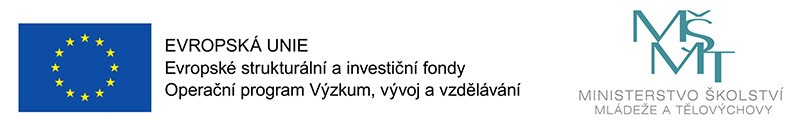 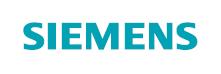 SMLOUVA Č. 60066758 AGREEMENT NO. 60066758SMLOUVA O POSKYTNUTÍ SOFTWAROVÉ LICENCE A SLUŽEBSOFTWARE LICENSE AND SERVICES AGREEMENT2010). Ve všech ostatních případech bude Software dodán podle dodací doložky DAP (Incoterms 2010).Daně. Klient se zavazuje zaplatit (a na žádost SISW nebo jejích autorizovaných partnerů nahradit v případě, že jsou o zaplacení SISW nebo její autorizovaní partneři vyzváni) veškeré příslušné daně, výměry a poplatky, mimo jiné včetně všech tuzemských, cizích, státních, místních, regionálních, provinčních či obecních daní z prodeje a/nebo daní z užívání, daní z přidané hodnoty, daní ze zboží a služeb, spotřebních daní, majetkových daní, valorických daní, cel, dovozních poplatků, kolků, daní z nemovitosti, registračních poplatků či jiných poplatků nebo plateb jakéhokoli druhu či povahy, které některý státní orgán uloží nebo uvalí na užívání Software ze strany Klienta, na licenci Klienta k Software nebo na přijetí služeb ze strany Klienta, vyjma daní vycházejících z čistého příjmu SISW. Pokud je výše uvedené platby povinna uhradit společnost SISW, Klient se zavazuje, že jí tyto platby nahradí. Jestliže je Klient osvobozen od daně z přidané hodnoty či od daně z prodeje nebo jestliže využívá produkty nebo služby upravené v této Smlouvě způsobem podléhajícím osvobození či se považuje za subjekt osvobozený od daně z přidané hodnoty či daně z prodeje z jiného důvodu, musí v dobré víře předložit SISW platné a potvrzené osvědčení o osvobození, povolení k přímé úhradě či jiný takový dokument schválený příslušným státem. Je-li Klient ze zákona povinen v souvislosti s jakoukoli částkou, která je podle této Smlouvy splatná přímo společnosti SISW, provést odpočet daně z příjmu nebo srazit daň z příjmu, Klient tuto daň z příjmu okamžitě uhradí příslušnému finančnímu úřadu a SISW a současně okamžitě předloží oficiální potvrzení o úhradě daně či jiný doklad vystavený příslušným finančním úřadem, na jehož základě bude možné ověřit zaplacení daně z příjmu a kterým společnost SISW bude moci doložit svůj nárok na slevu na dani v souvislosti s platbami daně z příjmu, jež jejím jménem zaplatil Klient. Fakturace a platební podmínky. Ve vztahu k přímým objednávkám Klienta vůči SISW nebo pobočce SISW, vystaví SISW Klientovi fakturu na Software a v příslušných případech i na roční poplatky za Údržbu za první období Údržby, jakmile bude Software k dispozici k elektronickému stažení. Každé další obnovené období Údržby bude SISW fakturovat Klientovi předem. Veškeré ostatní ceny a poplatky bude SISW fakturovat Klientovi každý měsíc zpětně, nedohodnou-li se smluvní strany jinak. Odborné služby se budou fakturovat každý měsíc zpětně podle toho, jaké poplatky vzniknou, nebo podle jiné úpravy odpovídající podmínkám stanoveným v příslušné SOW. Bez ohledu na to, zda se faktura týká Software, Údržby, Odborných služeb či jiného produktu nebo služby poskytované či dodávané podle této Smlouvy, Klient každou fakturu společnosti SISW zaplatí do 30 dnů od data jejího vystavení, není-li dohodnuta jiná lhůta splatnosti. 2.	PODMÍNKY SOFTWAROVÉ LICENCE2.1	Vymezení pojmů. Následující pojmy mají význam uvedený níže, u konkrétních produktů případně význam uvedený ve Specifických podmínkách produktu.„Oprávnění zástupci“ znamenají Klientovy poradce, zástupce a dodavatele, kteří pracují v prostorách Klienta a potřebují přístup k licencovanému Software a/nebo Dokumentaci v rámci podpory vnitřní obchodní činnosti Klienta. „Oprávnění uživatelé“ znamenají (i) zaměstnance Klienta a (ii) Oprávněné zástupce, pokud Oprávnění zástupci respektují chráněnou povahu Software a Dokumentace v souladu s ustanoveními této Smlouvy o zachování důvěrnosti. „Dokumentace“ znamená vysvětlující tištěné či elektronické India. All other Software will be delivered subject to DAP (Incoterms 2010).Taxes. Customer agrees to pay (and to reimburse SISW or its authorized channel partner, if applicable, on request if SISW or its authorized channel partner is required to pay) any applicable taxes, assessments and duties including, but not limited to, all national, foreign, state, local, regional, provincial or municipal sales and/or use taxes, value added taxes, goods and services taxes, consumption taxes, personal property taxes, ad valorem taxes, custom duties, import fees, stamp duty, intangibles tax, registration fees or other fee or charge of any kind or nature that is levied or imposed by any governmental authority on Customer’s use or license of the Software, or its receipt of any services, but not including taxes based on the net income of SISW. If Customer is exempt from value-added or sales tax, uses the product or services provided herein in an exempt manner, or otherwise deems itself not subject to value-added or sales tax, then Customer must provide a valid and executed exemption certificate, direct pay permit, or other such government approved documentation in good faith to SISW. If Customer is required by law to make any income tax deduction or to withhold income tax from any sum payable directly to SISW hereunder, Customer shall promptly effect payment thereof to the applicable tax authorities, and shall also promptly provide SISW with official tax receipts or other evidence issued by the applicable tax authorities sufficient to establish that the income taxes have been paid and to enable SISW to support a claim for tax credit relief for such income tax payments made on its behalf by Customer. Invoicing and Payment Terms. For direct sales from SISW or an SISW affiliate to a Customer, SISW will invoice Customer for Software and, if applicable, the annual Maintenance Services fees for the initial maintenance term once the Software has been made available for electronic download. SISW will invoice Customer in advance for each subsequent Maintenance Services renewal term. SISW will invoice Customer monthly in arrears for all other charges as incurred unless otherwise agreed by the parties. Professional Services will be invoiced monthly in arrears as charges are incurred or as otherwise stated in accordance with the terms and conditions set out in the applicable SOW. Regardless whether related to Software, Maintenance Services, Professional Services or any other product or service provided or delivered under this Agreement, Customer will pay each invoice within 30 days after the date of the SISW invoice unless otherwise agreed by the parties. 2.	SOFTWARE LICENSE TERMS AND CONDITIONS2.1	Definitions. The following terms have the meanings set forth below, or as modified with respect to particular products in the Product Specific Terms.“Authorized Agents” means Customer’s consultants, agents and contractors who are working on Customer’s premises and who require access to licensed Software and/or Documentation as part of their support of Customer’s internal business. “Authorized Users” means (i) Customer’s employees and, (ii) Authorized Agents, provided the Authorized Agents respect the proprietary nature of the Software and Documentation in accordance with the confidentiality provisions of this Agreement. CZ_MLA V8.0 8/01/2015	Siemens Confidential	Page 2 of 17materiály, které SISW poskytne v souvislosti s konkrétním softwarovým produktem, včetně licenčních specifikací, pokynů k užívání Software a technických parametrů.„Infrastruktura jako služba“ nebo „IaaS” znamená hardwarové prostředí přístupné přes cloud, které poskytuje třetí osoba pro účely hostingu Softwarových licencí a dat Klienta. „Typy licencí“ označují různé typy licencí k Software uvedené článku 2.3 této Smlouvy nebo ve Specifických podmínkách produktu. “Licence na dobu určitou“ znamená licenci k Software, která je omezena na dobu sjednanou mezi SISW a Klientem v LSDA. Mezi Licence na dobu určitou patří mimo jiné Předplatné a Nájemní licence. „Údržba“ znamená služby v oblasti podpory a údržby, které v souvislosti se Software poskytuje SISW nebo které jsou poskytovány jejím jménem v souladu s článkem 3 této Smlouvy a s příslušnými ujednáními Specifických podmínek produktu. „Trvalá licence“ nebo „Prodloužená licence“ znamená licenci Software, která je časově neomezená a trvá po dobu neurčitou. Trvalou licencí není Předplatné ani Nájemní licence. Pokud licence k Software není v této Smlouvě, ve Specifických podmínkách produktu, LSDA či zvláštní smlouvě mezi smluvními stranami označena jako Předplatné, Nájemní licence či jiný typ licence na dobu určitou, považuje se licence za Trvalou licenci. Trvalé licence nezahrnují Údržbu ani jiné Odborné služby, které je nutno zakoupit zvlášť. „Platforma jako služba“ nebo „PaaS” znamená skupinu cloudových počítačových služeb, v jejichž rámci poskytovatel poskytuje platformu umožňující Klientům vytvořit, provozovat spravovat softwarové aplikace přístupné přes cloud, aniž by museli pořídit a udržovat složitou infrastrukturu, která je obvykle s vytvořením a spuštěním aplikace přístupné přes cloud spojena. „Specifické podmínky produktu“ znamenají ty podmínky, které (i) se liší od podmínek obsažených v této Smlouvě nebo tyto podmínky doplňují, a které se vztahují na určité konkrétní softwarové a/nebo hardwarové produkty či skupiny produktů nebo na specifické využití Software, které SISW nabízí, a (ii) jsou uvedeny na internetových stránkách pro každou sadu podmínek konkrétního produktu zvlášť. Specifické podmínky produktu budou sjednány buď samostatně vedle této Smlouvy prostřednictvím LSDA, jejíž součástí se příslušné Specifické podmínky produktu stanou na základě odkazu, nebo prostřednictvím písemného dodatku k této Smlouvě, jehož součástí se příslušné Specifické podmínky produktu stanou na základě odkazu, anebo prostřednictvím elektronického přijetí příslušných Specifických podmínek produktu online. V případě rozporu mezi podmínkami této Smlouvy a Specifickými podmínkami produktu se na příslušný produkt SISW, skupinu produktů SISW či specifické využití přednostně uplatní Specifické podmínky produktu. „Umístění Specifických podmínek produktu“ znamená samostatnou online URL internetovou adresu založenou SISW pro každou sadu Specifických podmínek produktu. Specifické podmínky produktu pro každý produkt, skupinu produktů nebo specifické využití se uplatní pouze tehdy, pokud je daný produkt, skupina produktů nebo specifické využití uvedeno v “Documentation” means the explanatory printed or electronic materials provided by SISW with respect to a particular Software product, including, but not limited to, license specifications, instructions for the use of the Software and technical specifications. “Infrastructure as a Service” or “IaaS” means a cloud accessible hardware environment provided by a third party for the purpose of hosting Customer’s Software licenses and Customer’s data. “License Types” refers to the various types of licenses for Software as provided in Section 2.3 of this Agreement or in the Product Specific Terms. “Limited Term License” means a license of the Software that is limited in term to a period of time mutually agreed by SISW and Customer in an LSDA. Limited Term Licenses include, but are not limited to, Subscriptions and Rental Licenses. “Maintenance Services” means the maintenance, enhancement and support services provided by, or on behalf of, SISW with respect to the Software in accordance with Section 3 of this Agreement and any applicable Product Specific Terms. “Perpetual License” or “Extended Term License” means a license of the Software that is not limited in term, but extends indefinitely. Subscriptions and Rental Licenses are not Perpetual Licenses. Unless a license of Software is specified as a Subscription, a Rental License or another type of Limited Term License in this Agreement, the Product Specific Terms, an LSDA or a separate contract between the parties, then the license of Software is deemed to be a Perpetual License. Perpetual Licenses do not include Maintenance Services or Professional Services which must be purchased separately by Customer. “Platform as a Service” or “PaaS” means a category of cloud computing services in which a Provider provides a platform allowing customers to develop, run and manage cloud accessible software applications without the complexity of building and maintaining the infrastructure typically associated with developing and launching a cloud accessible application. “Product Specific Terms” means those terms and conditions that are (i) different or additional to the terms and conditions contained in this Agreement that apply to certain, specific Software and/or hardware products or product groups, or to specific uses to which the Software may be put, offered by SISW and (ii) set forth on a separate, online site for each set of Product Specific Terms. The Product Specific Terms will be agreed to separately from this Agreement by means of an LSDA that incorporates the applicable Product Specific Terms by reference, a written amendment to this Agreement that incorporates the applicable Product Specific Terms by reference or by electronic acceptance of the applicable Product Specific Terms online. If there is a conflict between the terms of this Agreement, on the one hand, and the Product Specific Terms, on the other hand, then the Product Specific Terms will prevail in regard to the applicable SISW product, product group or specific use. “Product Specific Terms Site” means the separate online URL established by SISW for each set of Product Specific Terms. The Product Specific Terms for each product, product group or specific use will apply only if such product, product group or specific use is set forth on an LSDA, in which case the terms contained in the applicable URL will be incorporated by CZ_MLA V8.0 8/01/2015	Siemens Confidential	Page 3 of 17CZ_MLA V8.0 8/01/2015	Siemens Confidential	Page 4 of 17že bude užívat pouze takový Software SISW, k němuž mu SISW nebo její autorizovaný partner platně udělili licenci. Každý Software SISW, který nebude od SISW nebo jejího autorizovaného partnera řádně koupen a licencován, představuje pro účely této Smlouvy nelegální Software. Pokud si Klient stáhne, nainstaluje a/nebo bude užívat nelegální Software, SISW je oprávněna tuto Smlouvu vypovědět v souladu s podmínkami článku 4.3. V důsledku výpovědi Smlouvy nebo v důsledku ukončení softwarových licencí, Údržby, Odborných služeb či jiných produktů nebo služeb poskytovaných podle této Smlouvy nemá Klient právo na žádnou náhradu ani vrácení peněz. Všechny částky, které bude Klient ke dni účinnosti zániku Smlouvy společnosti SISW dlužit, představují neuhrazenou pohledávku a nadále budou splatné v souladu s podmínkami této Smlouvy.Zabezpečení Software a monitoring. SISW si vyhrazuje právo zakomponovat do Software bezpečnostní mechanismus. Jeho prostřednictvím se sleduje užívání Software a ověřuje, zda Klient dodržuje tuto Smlouvu. Tento bezpečnostní mechanismus může uchovávat data ohledně užívání Software a počtu pořízených kopií Software nebo může některým z komunikačních kanálů komunikovat s počítači ovládanými SISW a vyměňovat si s nimi informace a data ohledně užívání Software, jeho instalace, systému, v němž byl nainstalován, a počtu pořízených kopií či přístupů k Software. SISW si vyhrazuje právo využívat pro účely kontroly přístupu k Software licenční autorizační klíč nebo hardwarový zámek. Klient není oprávněn podnikat žádné kroky, kterými by obešel nebo zmařil účel těchto opatření. Klient není oprávněn užívat Software bez požadovaného bezpečnostního mechanismu.Software třetích osob nebo software s otevřeným zdrojovým kódem. Software může zahrnovat nebo vyžadovat využití technologie třetích osob, která se poskytuje společně se Software, včetně software s otevřeným zdrojovým kódem. Licence k technologii třetích osob se Klientovi uděluje buď za podmínek této Smlouvy anebo podle zvláštních licenčních podmínek uvedených v příslušné Dokumentaci, souborech „k přečtení“, souborech obsahujících oznámení či v jiných takových dokumentech („Technologie podléhající licenci třetí osoby“). Práva Klienta k užívání Technologie podléhající licenci třetí osoby se řídí danými zvláštními licenčními podmínkami a tato Smlouva je nijak neomezuje. Pokud je některé ujednání této Smlouvy v rozporu s příslušným právem uděleným na základě licence třetí osoby, tato podmínka se nepoužije. Pokud příslušná licence třetí osoby vyžaduje po SISW, aby poskytla zdrojový kód obsažený v Technologii podléhající licenci třetí osoby, SISW tak na písemnou žádost učiní oproti zaplacení přepravních a manipulačních poplatků. Aby se předešlo pochybnostem, rozumí se, že technologie třetích osob, která není Technologií podléhající licenci třetí osoby, se považuje za součást Software a Klientovi se k ní za podmínek této Smlouvy udělí licence. IaaS nebo PaaS. Přeje-li si Klient využívat prostředí IaaS nebo PaaS třetí osoby pro hosting svých softwarových licencí a dat, dodrží podmínky tohoto článku 2.2(f). Poskytovatel i prostředí IaaS nebo PaaS musí být předem schváleni SISW. V případě schválení udělí SISW Klientovi právo a licenci k nainstalování (ze strany Klienta či třetí osoby) Software v prostředí IaaS nebo PaaS Poskytovatele a ke správě, provozování či jinému užívání (výlučně pro interní účely Klienta) všech práv Klienta upravených v této Smlouvě v souvislosti se Software, a to za warrants that it will only use SISW software that has been validly licensed to it by SISW or its authorized partner. Any SISW software not duly purchased from SISW or its authorized partner constitutes unauthorized software for purposes of this Agreement. If Customer downloads, installs and/or uses unauthorized software, then SISW has the right to terminate this Agreement in accordance with the terms of Section 4.3 of this Agreement. Furthermore, no refund or credit will be due to Customer as a result of termination of the Agreement, or termination of any Software licenses, Maintenance Services, Professional Services or other products or services provided under this Agreement. All amounts owed to SISW by Customer for services rendered up to the effective date of termination shall remain outstanding and shall be due and payable in accordance with the terms of this Agreement.Software Security and Monitoring. SISW reserves the right to embed a software security mechanism within the Software to monitor usage of the Software and to verify Customer’s compliance with this Agreement. Such a security mechanism may store data relating to the usage of the Software and the number of times it has been copied, or may communicate with computers controlled by SISW over any type of communications link to exchange communications and report data relating to the usage of the Software, its installation, the system on which it has been installed and the number of times it has been copied or accessed. SISW reserves the right to use license administration software, a license authorization key to control access to the Software and/or a hardware lock device. Customer may not take any steps to avoid or defeat the purpose of any such measures. Use by Customer of any Software without any required security mechanism is prohibited. Third Party and Open Source Software. The Software may contain or require the use of third party technology that is provided with the Software, including open source software. Third party technology is licensed to Customer either under the terms of this Agreement or under separate license terms that shall be specified in the relevant Documentation, “read me” files, notice files, or other such documents or files (“Technology Subject to a Third-Party License”). Customer’s rights to use Technology Subject to a Third-Party License are subject to such separate license terms and are not restricted in any way by this Agreement and to the extent that a term of this Agreement is in conflict with any applicable mandatory right granted by a third-party license, it shall not apply. If any applicable third-party license requires SISW to furnish source code contained in the Technology Subject to a Third-Party License, SISW shall provide it upon written request, if applicable against payment of the shipping and handling charges. For avoidance of doubt, third party technology that is not Technology Subject to a Third-Party License shall be deemed part of the Software and is licensed to Customer under the terms of this Agreement. IaaS or PaaS. If Customer wishes to utilize the IaaS or PaaS environment of a third party to host its Software licenses and data, then Customer will comply with the terms of this Section 2.2(e). The Provider and the IaaS or PaaS environment must be pre-approved by SISW. Once approved, SISW grants to Customer the right and license to install or have installed the Software on the Provider’s IaaS or PaaS environment, and to manage, operate, and otherwise exercise, solely for the internal use of Customer, all of Customer’s rights as set forth in the Agreement with respect to the Software subject to the CZ_MLA V8.0 8/01/2015	Siemens Confidential	Page 5 of 17následujících podmínek: (i) Klient s Poskytovatelem neuzavře žádnou smlouvu, na jejímž základě by Poskytovatel či jiná neoprávněná třetí osoba měli přístup k Software, s výjimkou poradenských služeb poskytovaných v rámci výkonu obvyklé obchodní činnosti; (ii) Software musí vždy zůstat pod výlučnou kontrolou Klienta; (iii) Klient ponese výlučnou a konečnou odpovědnost za všechna jednání a opomenutí Poskytovatele a jeho pracovníků v souvislosti se Software a souhlasí s tím, že porušení Smlouvy z jejich strany představuje jeho vlastní porušení Smlouvy; (iv) Klient okamžitě písemně vyrozumí SISW, dojde-li ke změně ovládání Poskytovatele nebo k prodeji, převodu či jiné dispozici s majetkem Poskytovatele, který souvisí s prostředím IaaS nebo PaaS. SISW je oprávněna podle svého vlastního uvážení ukončit právo Klienta využívat prostředí IaaS nebo PaaS Poskytovatele, bude-li nabyvatel kontroly nad daným majetkem pro SISW nepřijatelný; (v) Klient okamžitě vyrozumí SISW o každém přístupu, použití, rozmnožování či jiné operaci s jeho licencovanými kopiemi Software ze strany Poskytovatele či jiné neoprávněné třetí osoby, o nichž se Klient dozví, přičemž každý takový přístup, použití, rozmnožování nebo jiná operace představuje porušení podmínek této Smlouvy a Klient nad rámec svých ostatních povinností plynoucích z porušení Smlouvy na své náklady okamžitě podnikne všechny kroky nutné k tomu, aby daný přístup, užívání, rozmnožování či jinou operaci zamezil a zastavil, a aby danou situaci napravil; a (vi) Klient se tímto zavazuje odškodnit SISW a její koncernové společnosti, hájit je a zajistit je v případě jakýchkoli závazků, ztrát, nároků či výdajů plynoucích z jednání Poskytovatele, pracovníků Poskytovatele či jiné neoprávněné třetí osoby v souvislosti seSoftware.2.3	Typy licencí. V souvislosti s jednotlivými softwarovými produkty nebo skupinami softwarových produktů je možné získat následující Typy licencí. V souvislosti s konkrétními produkty či skupinami produktů uvedenými ve Specifických podmínkách produktu je možné získat přístup k dalším typům licencí. Typ licence se uvede v příslušné LSDA.„Backup (nebo Failsafe)“ licence znamená licenci, kterou si Klient může zvlášť zakoupit výhradně za účelem podpory zálohování na svých záložních či bezpečnostních zařízeních; tato licence se nesmí použít k žádnému jinému účelu. „Concurrent user“ licence znamená, že přístup k Software je v každý jednotlivý okamžik omezen na takový počet současně pracujících Oprávněných uživatelů, pro který byla licence na základě této Smlouvy platně získána. „Loaner“ licence znamená licenci k Software, kterou SISW dle svého uvážení udělí Klientovi na dobu určitou v trvání maximálně 90 dnů, aby Klientovi poskytla dočasné řešení v rámci svých povinností ohledně Údržby podle článku 3 této Smlouvy. „Named user“ licence znamená, že přístup k Software je omezen na ty osoby v rámci organizace Klienta, které Klient jmenuje a pro něž byla licence na základě této Smlouvy platně získána. Klient má právo změnit jmenované uživatele licence maximálně však jednou za kalendářní měsíc. „Node-locked“ licence znamená, že užívání Software je omezeno na jedinou, Klientem určenou pracovní stanici. Tento typ licence obvykle doprovází zařízení k uzamykání hardwaru nebo hardwarový klíč (dongle), jejichž prostřednictvím se toto omezení spravuje. „Per  product“  licence  znamená,  že  užívání  Software  je following terms and conditions: (i) Customer shall not enter into any agreement with the Provider that gives the Provider or any other unauthorized third party access to the Software, except for consulting services work conducted in the ordinary course of business; (ii) the Software must remain under the sole control of Customer at all times; (iii) Customer shall be solely and ultimately responsible for all acts and omissions of the Provider and the Provider's personnel with respect to the Software, and agrees that a breach of the Agreement caused by any of them shall constitute a breach by Customer; (iv) Customer shall notify SISW in writing if there is any change of control of the Provider, or any sale, transfer or other disposition of the assets of the Provider that relate to the IaaS or PaaS environment, and SISW shall have the right in its reasonable discretion to terminate Customer’s right to utilize the Provider’s IaaS or PaaS environment if the transferee of control of such assets is not acceptable to SISW; (v) Customer will notify SISW of any access, use, copying or other operation of Customer's licensed copies of any Software by Provider or any other unauthorized third party of which Customer becomes aware; provided that any such access, use, copying or other operation will constitute a breach of the terms of this Agreement and, in addition to any other obligations of Customer resulting from such breach, Customer shall promptly take at its expense all necessary steps to promptly stop such access, use, copying or other operation and to cure the situation; and (vi) Customer hereby agrees to indemnify, defend and hold SISW and its affiliates harmless from any liabilities, losses, claims and expenses resulting from any act by the Provider, Provider personnel or any other unauthorized third party with respect to the Software.License Types. The following License Types may be offered with respect to individual Software products or product families. Additional license types may be specified with respect to certain products or product groups as set forth in the Product Specific Terms. The License Type will be specified in an LSDA.“Backup (or Failsafe)” license means a license that Customer may purchase separately solely to support redundancy on Customer’s backup or failsafe installations, and may not be used for any other purpose. “Concurrent User” licenses means that access to the Software at any given moment will be limited to the maximum number of concurrent Authorized Users for whom licenses have been validly acquired under this Agreement. “Loaner” license means a license to the Software that is granted to Customer at SISW’s option on a temporary basis, not to exceed 90 days, in order to provide Customer with a temporary workaround as part of SISW’s maintenance obligations under Section 3, below. “Named User” licenses means that access to the Software will be restricted to those individuals within Customer’s organization that are named by Customer and for whom licenses have been validly acquired under this Agreement. Customer shall have the right to change Named User licenses provided that no individual Named User license may be changed more than once per calendar month. “Node-Locked” license means that the use of the Software will be restricted to a single workstation specified by Customer. This type of license is usually accompanied by a hardware lock device or dongle to manage this restriction. “Per Product” license means that the use of the Software will be restricted to the number of third party products with respect CZ_MLA V8.0 8/01/2015	Siemens Confidential	Page 6 of 17omezeno na určitý počet produktů třetích osob, s nimiž je Software individuálně propojen.„Per server“ licence znamená, že užívání Software je omezeno na jediný, Klientem určený server. „Test/QA“ znamená licenci, kterou si Klient může zakoupit výlučně proto, aby podpořil potřebné klientské úpravy, podporu a testování nainstalovaných zařízení, a která se nesmí využít k žádným jiným účelům, zejména nesmí být tato licence užita pro výrobní nebo komerční účely. Zálohování Software. Klient si smí pořídit zálohovou kopii Software, pouze pokud je to nezbytně nutné v souvislosti s jeho dovoleným užívání podle této Smlouvy. Na všech rozmnoženinách či částech Software, které Klient pořídí, zachová a bude přesně reprodukovat veškerá upozornění na autorská práva či jiná práva duševního vlastnictví. Originál a všechny úplné i částečné kopie Software, včetně práv duševního vlastnictví k Software, jsou a zůstávají výlučným vlastnictvím SISW a řídí se podmínkami této Smlouvy. Pokud Klient poruší podmínky tohoto článku 2.4 nebo hrozí jejich porušení, je SISW oprávněna (kromě uplatnění ostatních právních prostředků, které může mít k dispozici) požádat o předběžné opatření spočívající v zákazu takového jednání či pokusů o ně. Povinnosti Klienta a zakázaná jednání. Další prodej Software. Klient nesmí iniciovat ani nedovolí částečné nebo úplné zapůjčení Software či převod vlastnictví Software (ať již ve formě prodeje, směny, darování, převodu ze zákona či jiným způsobem) třetí straně či ve prospěch třetí strany, a/nebo užívání Software jako střediska služeb. Převod Software. Pokud to výslovně nepovolují podmínky této Smlouvy nebo pokud to nevyžaduje zákon, Klient nesmí bez předchozího písemného souhlasu SISW Software jako celek, žádnou část Software ani žádná práva udělená touto Smlouvou postoupit, distribuovat, pronajmout, půjčit, dát do pronájmu, prodat, udělit k nim podlicenci ani je jinak převést žádné jiné osobě. Zpětné inženýrství nebo úpravy Software. (i)	Omezení. Klient nesmí provádět zpětné inženýrství, přepracování, změny, úpravy ani rozklady Software na jednotlivé části a nesmí se pokoušet zjistit zdrojový kód Software. Zákaz úprav a zpětného inženýrství ve vztahu k Software neplatí v rozsahu, v jakém je Klient oprávněn tak činit na základě příslušného právního předpisu, zejména směrnice o právní ochraně počítačových programů a její prováděcí legislativy v členských zemích. Zakoupil-li Klient platnou licenci k užívání produktu Knowledge Fusion společnosti SISW nebo rozhraní pro programování aplikací společnosti SISW (společně dále jen „API“), potom je oprávněn využívat API k vyvíjení software výhradně pro své interní použití ve spojení se Software; žádný Software vyvinutý pomocí API nesmí Klient dále prodávat, pokud mu to zvlášť nepovolí člen partnerského programu společnosti SISW. Klient nesmí Software jinak upravovat, měnit, přizpůsobovat ani slučovat.Přípustné užívání API. Pokud si Klient zakoupil licenci k Software Solid Edge, Femap, Preactor nebo Comos, pak tento Software obsahuje API a Klient je oprávněn API využívat k to which the Software is interfaced on a one-to-one basis.“Per Server” license means that the use of the Software is restricted to a single server specified by Customer. “Test/QA” license means a license that Customer may purchase solely for the purpose of supporting Customer’s need for ongoing installation customization, support and testing, and may not be used for any other purpose including, without limitation, for use in a production environment. Backup of Software. Customer may copy the Software as reasonably required in conjunction with Customer's permitted use under this Agreement and for backup purposes. Customer will retain and reproduce all copyright or proprietary notices in their exact form on all copies (including partial copies) of the Software made by Customer. The original and all complete and partial copies of the Software, including the intellectual property rights inherent in the Software, will remain the sole property of SISW and will be subject to the terms and conditions of this Agreement. If Customer breaches or threatens to breach the terms of this Section 2.4, SISW will have the right, in addition to such other remedies which may be available to it, to seek injunctive relief enjoining such acts or attempts. Customer Responsibilities and Prohibited Actions. Remarketing of Software. Customer will not cause or permit the loan, publication, transfer of possession (whether by sale, exchange, gift, operation of law or otherwise) of the Software, in whole or in part, to or for any third party, and/or use of the Software as a service bureau. Transfer of Software. Unless specifically allowed by the terms of this Agreement or as may be required by applicable law, Customer may not distribute, rent, loan, lease, sell, sublicense or otherwise transfer all or any portion of the Software, or any rights granted in this Agreement, to any other person without the prior written consent of SISW. Reverse Engineering or Modifying the Software. Prohibitions. Customer will not reverse engineer, decompile, translate, disassemble, or otherwise attempt to discover the source code of the Software. The prohibition against modifying or reverse engineering the Software does not apply to the extent that Customer is allowed to do so by applicable law including, but not limited to, the European Union Directive on the Interoperability of Software or its implementing legislation in member countries. If Customer has purchased a valid license to use SISW’s Knowledge Fusion product or a SISW Application Programming Interface (collectively referred to herein as “API’s”), then Customer is authorized to use the API’s to develop software solely for Customer’s internal use in conjunction with the Software and Customer is prohibited from reselling any software developed through the use of the API’s unless Customer is separately authorized to do so as a member of a SISW partner program. Customer may not otherwise modify, alter, adapt, or merge the Software. Allowable Use of API’s. If Customer has purchased a license of Solid Edge, Femap, Preactor or Comos software, the software includes API’s and Customer is authorized to use the API’s in order to develop software for Customer’s internal use and for resale to others under terms and conditions at least as stringent as those contained herein. Customer hereby accepts, and SISW hereby disclaims, any and all responsibility for software developed by Customer using the API’s.(d)	Host Identifier.  With respect to each order for Software underCZ_MLA V8.0 8/01/2015	Siemens Confidential	Page 7 of 17CZ_MLA V8.0 8/01/2015	Siemens Confidential	Page 8 of 173. PODMÍNKY ÚDRŽBY SOFTWARE3.1	Údržba Software.(a)	Základní Údržba. Údržbu Softwaru tvoří (a) poskytování aktualizací Software, (b) zajišťování oprav chyb Software vymezených v této Smlouvě, a (c) poskytování telefonické podpory v souvislosti se Software. Údržba Software se poskytuje v souladu s podmínkami tohoto článku 3 těm Klientům, kteří si Údržbu pro příslušný Software podle této Smlouvy koupili. Údržba Software podle této Smlouvy je a bude dostupná pouze v rozsahu, v jakém tyto služby SISW v souvislosti se Software či částí Software poskytuje obecně svým zákazníkům.(b)	Doplňková a volitelná Údržba. U určitých softwarových produktů SISW jsou na požádání k dispozici doplňkové úrovně služeb a volitelné služby. Pro určité softwarové produkty SISW jsou k dispozici rozšířené úrovně služeb a volitelné služby, například dálková podpora (dálkové připojení na požádání), agentní diagnostika (dálkový monitoring), oprava na místě, podpora pro předchozí verze a rozšířená doba poskytování podpory. Podmínky, za kterých se tyto služby poskytují, a softwarové produkty, na něž se tyto služby vztahují, jsou uvedeny ve Specifických podmínkách produktu.Doba trvání Údržby. Klient si může Údržbu Software koupit od SISW nebo pobočky SISW na počáteční roční období údržby či na takové jiné období, které bude pro SISW přijatelné. Poté se bude Údržba automaticky prodlužovat vždy na další jeden (1) rok, pokud ji některá smluvní strana neukončí písemnou výpovědí danou druhé smluvní straně nejméně třicet (30) dnů před vypršením počátečního či prodlouženého období. Zakoupí-li si Klient během doby platnosti této Smlouvy další softwarové licence, SISW si vyhrazuje právo upravit roční období údržby a alikvótně upravit poplatky za roční údržbu spojené s přidaným Software tak, aby se období údržby časově kryly s počátečním obdobím údržby Software a se zúčtovacím obdobím. Na některé produkty a skupiny produktů se vztahují odlišné podmínky prodlužování; ty jsou uvedeny ve Specifických podmínkách produktu. Nové verze Software. Nové verze Software vydané společností SISW mohou obsahovat opravy chyb a/nebo nové či vylepšené funkce. Novou verzí může být buď vedlejší verze, která se označuje změnou čísla za tečkou (např. V18.0 na V18.1) („Vedlejší verze“), nebo hlavní verze, která se označuje změnou čísel před tečkou (např. V18.0 na V19.0 („Hlavní verze“). Vedlejší verze bude obvykle spočívat v opravě známých chyb. Hlavní verze bude obvykle tvořit nová verze Software obsahující nové či vylepšené funkce. Klient má právo na nové Vedlejší verze a nové Hlavní verze Software, které budou obecně pro klienty SISW vydány během doby, na kterou si Klient na základě této Smlouvy koupil Údržbu příslušného Software. Toto právo se nevztahuje na žádné vydání, modul, budoucí produkt ani upgrade funkcí či výkonnosti Software, které SISW vyvíjí jako produkt na míru pro konkrétního klienta nebo které SISW vyvíjí a licencuje jako zvláštní produkt a nikoli jako verzi pro klienty obecně v rámci Údržby. Klient je povinen každou novou verzi nainstalovat, naimplementovat a provést potřebný převod dat. Klient je i nadále odpovědný za konfiguraci vlastního zařízení 3. SOFTWARE MAINTENANCE TERMS AND CONDITIONS3.1	Software Maintenance.Basic Maintenance Services. Software Maintenance Services consist of (a) the provision of Software updates, (b) the provision of Error corrections, as defined herein, for the Software, and (c) the provision of telephone support in connection with the Software. Software Maintenance Services will be provided in accordance with the terms of this Section 3 to those customers who have purchased Maintenance Services under this Agreement for the applicable Software. Software Maintenance Services are, and will continue to be, available under this Agreement only to the extent that these services are made available by SISW with respect to the Software, or any portion of the Software, to its customer base in general. Additional and Optional Maintenance Services. For certain SISW Software products additional support levels and optional services are available upon request. Enhanced support levels and optional services such as remote support (remote connection upon request), agent based diagnosis service (remote monitoring), corrective onsite service, support for prior versions and extended support hours are available with respect to specific SISW Software products. The terms and conditions under which these services will be provided and the Software products to which they apply are specified in the Product Specific Terms.Maintenance Term. Customer may purchase Software Maintenance Services from SISW or an SISW affiliate for an initial annual maintenance term or such other time period that is acceptable to SISW. Thereafter, maintenance services will automatically renew for successive one (1) year terms unless terminated by either party by providing notice of termination in writing to the other party at least thirty (30) days prior to the expiration of the initial term or any renewal term. If Customer purchases additional Software licenses during the term of this Agreement, SISW reserves the right to adjust the annual maintenance term and pro rate the annual maintenance fees for such add-on Software to be coterminous with the initial Software maintenance term and billing cycle. Certain products and product groups are subject to different renewal terms and conditions as specified in the Product Specific Terms. New Releases of Software. New versions of the Software released by SISW may contain Error corrections and/or new or enhanced functionality. A new version may be either a point release denoted by a change to the right of the first decimal point (e.g. V18.0 to V18.1) (a “Point Release”) or a major release denoted by a change to the left of the first decimal point (e.g. V18.0 to V19.0) (a “Major Release”). A Point Release will generally consist of corrections to known Errors. A Major Release will generally consist of a new version of the Software that contains new or enhanced functionality. Customer shall have the right to receive new Point Releases and new Major Releases of the Software that are released to SISW’s customers in general during any period of time for which Customer has purchased Maintenance Services under this Agreement for the applicable Software. This right does not extend to any release, module, option, future product, or any upgrade in functionality or performance of the Software which SISW develops as a customized product for a single customer or that SISW develops and licenses as a separate product and not for release to customers CZ_MLA V8.0 8/01/2015	Siemens Confidential	Page 9 of 17a software, včetně kompatibility doplňkového zařízení či software se Software SISW. U některých produktů a skupin produktů platí jiné vymezení vydání software, které je uvedeno ve Specifických podmínkách produktu.Údržba předchozích verzí Software. Jakmile dojde k vydání nové verze Software, ať již ve formě Vedlejší verze nebo Hlavní verze, bude SISW poskytovat údržbu aktuální, právě vydané verzi a poslední Vedlejší verzi, která se týká bezprostředně předcházející Hlavní verze. Pokud například dojde k vydání V2.1, bude SISW udržovat V2.1 a V1.x, kde x označuje poslední Vedlejší verzi v řadě V1. Pokud byla v rámci aktualizace k předchozí Hlavní verzi opravena známá vada, SISW si vyhrazuje právo namísto poskytnutí zvláštního patche nebo dočasného řešení (workaround) požadovat od Klienta provedení upgradu na potřebnou Vedlejší verzi, jež obsahuje opravu chyby. U některých produktů a skupin produktů jsou povinnosti v rámci údržby předchozích verzí vymezeny odlišně; jsou upřesněny ve Specifických podmínkách produktu.Opravy chyb. Chyba znamená, že Software podstatným způsobem neodpovídá Dokumentaci („Chyba“). Klient může každé podezření na chybu nahlásit SISW a na její žádost jí poskytne podrobný písemný popis této údajné chyby a podklady k ní. SISW související skutečnosti a okolnosti prošetří a Klient při tomto šetření bude spolupracovat. Pokud SISW zjistí, že Software obsahuje Chybu, vyvine veškeré obchodně přiměřené úsilí, aby ji opravil. Oprava Chyby může mít formu zvláštního patche či dočasného řešení (workaround) nebo může být součástí příštího vydání Vedlejší či Hlavní verze Software, to vše podle uvážení SISW. Provádění Údržby u některých softwarových produktů SISW může vyžadovat přístup do zařízení Klienta. Bude-li to SISW důvodně požadovat, Klient jí umožní provést údržbu ve svých zařízeních a poskytne jí pro tyto účely přístup do těchto zařízení, přiměřené kancelářské prostory a kancelářské vybavení. telefonickou podporu; té se mu dostane, pokud zavolá na telefonní číslo (poskytnuté společností SISW) střediska podpory, jež poskytuje podporu pro konkrétní softwarový produkt; přesné informace jsou uvedeny na následujících webových stránkách SISW: http://www.siemens.com/gtac. Podpora je k dispozici během obvyklé provozní doby příslušného střediska podpory, jež pokrývá dané Území, s výjimkou státních svátků dodržovaných v dané zemi. Jestliže Klient koupil licence Software prostřednictvím autorizovaného partnera SISW, má Klient právo získat telefonickou podporu ze strany tohoto autorizovaného partnera v průběhu jeho běžných provozních hodin a s výjimkou státních svátků v dané zemi. Klient má také možnost podávat elektronicky prostřednictvím internetu žádosti o softwarovou podporu a hlášení o podezření na chyby, sledovat postup vyřizování svých předchozích žádostí, stahovat softwarové fixy a dočasná řešení, vyměňovat si informace na informační nástěnce (bulletin board) a získávat přístup k oznámením o vydáních a k dalším informacím o Software. Tento elektronický kanálin general as part of Maintenance Services. Customer is responsible for the installation and implementation of any new version and any required data conversion. Customer remains solely responsible for the configuration of its own equipment and software, including the compatibility of any additional equipment or software with the SISW Software. Certain products and product groups use different definitions for software releases as specified in the Product Specific Terms.Maintenance of Prior Versions of the Software. Once a new version of the Software is released, either a Point Release or a Major Release, SISW will maintain the current version it just released and the most current Point Release that relates to the immediately preceding Major Release. For example, if V2.1 is released, SISW will maintain V2.1 and V1.x, where x is the latest Point Release in the V1 series. If a known Error has been corrected in an update to the prior Major Release, SISW retains the right to require the Customer to upgrade to the requisite Point Release that contains the Error correction rather than providing a separate patch or workaround. Certain products and product groups define maintenance obligations for prior versions differently as specified in the Product Specific Terms. Error Corrections. An Error means the failure of the Software to conform substantially to the Documentation (“Error”). Customer may report any suspected Error to SISW and, upon SISW's request, Customer will provide SISW with a detailed, written description and documentation of the suspected Error. SISW will investigate the facts and circumstances related thereto and Customer will cooperate with SISW's investigation. If SISW finds that the Software contains an Error, SISW will use all commercially reasonable efforts to correct the Error. An Error correction may consist of a separate patch, a workaround or it may be included in the next available Point Release or Major Release of the Software, at the discretion of SISW. Some SISW Software products may require access to Customer’s facilities to perform Maintenance Services. If reasonably requested by SISW, Customer shall allow SISW to perform the Maintenance Services at Customer’s facilities and shall provide reasonable facility access, office space and office furnishings for this purpose. Telephone  Support  (Standard  Hours  of  Operation). Customer shall have the right to receive telephone support for specific SISW Software products by calling the number provided by SISW for the support center that supports the specific Software product as listed on the following SISW webpage: http://www.siemens.com/gtac. Support will be available during normal business hours for the applicable support center that covers the Territory, except for holidays observed in such locations. If Customer has licensed the Software through a channel partner authorized by SISW, Customer will have the right to receive first line telephone support from the authorized channel partner during normal business hours as established by the authorized SISW channel partner, except on holidays recognized by the authorized channel partner. Customer will also be provided with the ability, by means of an electronic channel via the Internet, to log Software support requests, report suspected Errors, monitor progress on the Customer’s prior requests, download Software fixes and workarounds, exchange information on a bulletin board, and obtain access to release notes and other Software information. The electronic channel may not be CZ_MLA V8.0 8/01/2015	Siemens Confidential	Page 10 of 17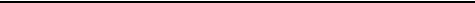 CZ_MLA V8.0 8/01/2015	Siemens Confidential	Page 11 of 174.2	Odškodnění za porušení duševního vlastnictví.Odškodnění za nároky z porušení. SISW na své náklady poskytne odškodnění a zajistí obhajobu v případě jakékoli žaloby vznesené proti Klientovi v rozsahu, v jakém bude tato žaloba založena na tvrzení, že Software licencovaný podle této Smlouvy porušuje patent, autorské právo, obchodní tajemství či jiné právo duševního vlastnictví, a uhradí veškeré náklady a náhrady škody, jež budou Klientovi pravomocně uloženy příslušným soudem, to vše za předpokladu, že o každém takovém nároku bude SISW okamžitě písemně vyrozuměna a že jí budou poskytnuty informace, veškerá součinnost a výlučné oprávnění k obhajobě proti takovému nároku či ke smírnému urovnání daného nároku. Bez předchozího písemného souhlasu Klienta neuzavře SISW žádnou dohodu, v níž by jménem Klienta uznala odpovědnost či přijala závazky. Soudní zákaz. Pokud byl vydán trvalý soudní zákaz užívání Software ze strany Klienta, zajistí SISW pro Klienta právo k dalšímu užívání Software nebo dotčený Software nahradí či upraví tak, aby již žádná práva neporušoval; nebudou-li tato nápravná opatření reálně proveditelná, vrátí SISW Klientovi peníze, které za dotčený Software SISW obdržela, a to maximálně ve výši určené na základě rovnoměrných odpisů po dobu 60 měsíců od původního dodání a v příslušných případech přijme vrácený Software. SISW může podle vlastního uvážení zajistit nápravná opatřená uvedená v tomto článku i před vydáním trvalého soudního zákazu.Výjimky. Bez ohledu na jakékoli ustanovení této Smlouvy nemá SISW žádnou odpovědnost ani povinnost odškodnit Klienta podle tohoto článku 4.2 či jiného ustanovení této Smlouvy v rozsahu, v jakém je tento nárok úplně nebo částečně založen na následujících skutečnostech nebo v jakém daný nárok úplně či částečně plyne z následujících skutečností: Klient používá neaktuální verzi Software, a to v rozsahu, v jakém by se porušení předešlo, kdyby se používala aktuálnější verze Software; (ii) Software se kombinuje, provozuje nebo používá se software, vybavením, materiály či produkty třetí osoby, a to v rozsahu, v jakém by se odpovědnost za porušení předešlo, kdyby k takovému kombinování, používání nebo provozování nedošlo; (iii) Software změnil, upravil nebo opravil někdo jiný než SISW; (iv) Klient nepoužije opravu vady nebo patch, který mu SISW dodala; (v) byly dodrženy návrhy, plány či specifikace, které SISW poskytl nebo si vyžádal Klient; nebo (vi) Klient odmítl nainstalovat a používat takovou verzi Software, která práva neporušuje a kterou mu SISW zdarma nabídla, pokud má tato verze neporušující daná práva v zásadě stejné funkce. VÝHRADNÍ A VÝLUČNÝ NÁPRAVNÝ PROSTŘEDEK. TENTO ČLÁNEK 4.2 PŘEDSTAVUJE VÝHRADNÍ A VÝLUČNOU ODPOVĚDNOST SISW VŮČI KLIENTOVI V PŘÍPADĚ, ŽE NA ZÁKLADĚ TÉTO SMLOUVY DOJDE K PORUŠENÍ PRÁV DUŠEVNÍHO VLASTNICTVÍ TŘETÍ OSOBY.Ukončení. Klient je oprávněn tuto Smlouvu kdykoli vypovědět za předpokladu, že ze svých počítačových systémů odstraní veškeré kopie Software a Dokumentace, zničí je a písemně jejich zničení společnosti SISW potvrdí. SISW je oprávněna vypovědět tuto Smlouvu a/nebo každou Licenci na dobu určitou a/nebo Trvalou licenci udělenou na základě této Smlouvy s okamžitou platností po doručení výpovědi Klientovi, jestliže: (a) Klient poruší omezení ohledně licencí uvedená v této Smlouvě, (b) Klient poruší omezení ohledně důvěrnosti uvedená v této Smlouvě, (c) Klient neuhradí 4.2	Intellectual Property Infringement Indemnity.Infringement Claim Indemnity. SISW will indemnify and defend, at its expense, any action brought against Customer to the extent that it is based upon a claim that any Software furnished hereunder infringes a patent, copyright, trade secret or other intellectual property right and will pay all costs and damages finally awarded against Customer by a court of competent jurisdiction, provided that SISW is given prompt written notice of such claim and is given information, reasonable assistance, and sole authority to defend or settle the claim. SISW shall not enter into any settlement admitting liability or incurring obligations on behalf of Customer, without Customer’s prior written consent. Injunction.  If  a  permanent  injunction  is  obtained  against Customer’s use of the Software, then SISW will obtain for Customer the right to continue using the Software, or will replace or modify the Software involved so it becomes non-infringing; or, if such remedies are not reasonably available, SISW will grant Customer a refund of the amount received by SISW for the Software involved based on a straight line amortization over 60 months from initial delivery, and accept the return of the Software as the case may be. SISW, in its sole discretion, may provide the remedies specified in this Section prior to the issuance of a permanent injunction. Exclusions. Notwithstanding any provision to the contrary in this Agreement, SISW shall not have any liability or indemnification obligations to Customer under this Section 4.2 or under any other term of this Agreement to the extent that any infringement claim is based in whole or in part, or arises out of: (i) Customer’s use of any non-current version of the Software, to the extent that Customer’s liability for the infringement would have been avoided by the use of a more recent version of the Software, (ii) the combination, operation or use of the Software with any third party software, equipment, materials or products to the extent that Customer’s liability for such infringement would have been avoided in the absence of such combination, use or operation, (iii) a modification, adjustment or repair of the Software not made by SISW, (iv) Customer’s failure to use a defect correction or patch supplied by SISW to Customer, (v) compliance with designs, plans or specifications provided by Customer to SISW, or (vi) any refusal by Customer to install and use a non-infringing version of the Software offered by SISW to Customer at no cost to Customer as long as such non-infringing version performs substantially the same functions. SOLE AND EXCLUSIVE REMEDY. THIS SECTION 4.2 REPRESENTS THE SOLE AND EXCLUSIVE LIABILITY OF SISW TO CUSTOMER FOR INFRINGEMENT OF THE INTELLECTUAL PROPERTY RIGHTS OF A THIRD PARTY UNDER THIS AGREEMENT. Termination. Customer may terminate this Agreement at any time by removing all copies of the Software and Documentation from Customer’s computer systems, destroying them and certifying the destruction to SISW in writing. SISW will have the right to terminate this Agreement and/or any Limited Term License and/or Perpetual License granted hereunder immediately on notice to Customer if Customer: (a) violates the licenses restrictions of this Agreement, (b) violates the confidentiality restrictions contained in this Agreement, (c) fails to make any payments CZ_MLA V8.0 8/01/2015	Siemens Confidential	Page 12 of 17některou platbu v době splatnosti, včetně úroků z prodlení vzniklých od okamžiku splatnosti dané platby, nebo (d) Klient sám podá nebo bude proti němu podán návrh na prohlášení konkurzu, úpadku nebo insolvence a tento návrh nebude do šedesáti (60) dnů od podání zamítnut, Klient provede postoupení ve prospěch svých věřitelů, bude jmenován konkurzní správce, správce majetku, správce či podobný zmocněnec nebo se některý z právě uvedených ujme držby majetku Klienta, nebo Klient přestane vykonávat svou obchodní činnost. Kromě toho je SISW oprávněna vypovědět tuto Smlouvu a/nebo každou Licenci na dobu určitou a/nebo Trvalou licenci udělenou na základě této Smlouvy, pokud Klient poruší některou jinou povinnosti či některé jiné ujednání této Smlouvy a toto porušení neodstraní nebo nenapraví ve lhůtě třiceti (30) dnů od doručení oznámení SISW Klientovi na toto porušení.Důsledky zániku smlouvy. Zánik této Smlouvy končí platnost veškerých licencí udělených na základě této Smlouvy i platnost všech ostatních ujednání této Smlouvy (s výjimkami uvedenými v tomto článku) a Klient je povinen okamžitě ukončit užívání Software, Dokumentace a další důvěrné informace SISW a trvale ze svých systémů vymazat veškeré jejich elektronické kopie. S výjimkami výslovně uvedenými v této Smlouvě jsou veškeré licenční ceny, platby, poplatky a ceny, platby a poplatky za Údržbu nevratné. Zánik nebo vypršení této Smlouvy či některé licence udělené na základě této Smlouvy nebrání ani jedné smluvní straně v tom, aby uplatnila jiné nápravné prostředky, které má k dispozici (včetně předběžného opatření). Zánik Smlouvy nezprošťuje Klienta povinnosti zaplatit všechny vzniklé platby či poplatky, které je Klient povinen zaplatit z jiného důvodu. Veškeré podmínky této Smlouvy, které mají na základě výslovného ustanovení nebo vzhledem ke své povaze zůstat v platnosti i po zániku či vypršení Smlouvy, zůstávají v platnosti a účinnosti i po zániku či vypršení této Smlouvy. Oznámení. Všechna oznámení, která tato Smlouva vyžaduje nebo která se této Smlouvy týkají, musí být učiněna písemně. SISW se budou zasílána na adresu Siemens Industry Software, s.r.o., právní oddělení, Doudlebská 1699/5, 140 00 Praha 4, Česká republika, a Klientovi na adresu uvedenou na poslední straně této Smlouvy, případně na jinou adresu, kterou některá ze smluvních stran sdělí druhé smluvní straně formou písemného oznámení. Dodržování exportních zákonů. Povinnost SISW plnit závazky podle této Smlouvy je podmíněna tím, že jí v tom nebudou bránit žádné překážky plynoucí z národních či mezinárodních požadavků ohledně zahraničního obchodu či cel, včetně embarg či jiných sankcí. Klient se zavazuje dodržovat v plném rozsahu všechny platné národní a mezinárodní předpisy o kontrole exportu a reexportu, mimo jiné včetně předpisů Spolkové republiky Německo, Evropské unie, Spojených států amerických a předpisů každé další příslušné země nebo jurisdikce („Exportní zákony“). Kromě toho je Klient povinen zejména zajistit, aby Software a jeho odvozeniny nebyly: (i) přímo ani nepřímo stahovány, exportovány, reexportovány (včetně „domnělého exportu“) ani převáděny v rozporu s platnými hospodářskými sankcemi či Exportními zákony, nebo (ii) používány k účelu, který Exportní zákony zakazují, nebo (iii) dodány osobám/subjektům, které jsou jinak k nabytí Software, k získání licence k Software nebo k užívání Software nezpůsobilé. SISW si vyhrazuje právo provádět potřebné kontroly dodržování Exportních zákonů a Klient jí na požádání when due, including any late charges that may have accrued after such payment became due, or (d) files a petition in insolvency or bankruptcy, has such a petition filed against it, which petition is not discharged within sixty (60) days after such filing, makes an assignment for the benefit of creditors, if a receiver, trustee, custodian or similar agent is appointed or takes possession of Customer’s assets, or if Customer ceases doing business in the ordinary course. In addition, SISW will have the right to terminate this Agreement and/or any Limited Term License and/or Perpetual License granted hereunder if Customer breaches any other obligation or provision of this Agreement which breach remains uncured for a period of thirty (30) days after receipt of notice thereof from SISW.Effect of Termination. Upon termination of this Agreement the licenses granted hereunder and all other provisions of this Agreement (except those specified in this Section) shall be terminated and Customer shall immediately cease using the Software, the Documentation and other SISW confidential information and shall permanently delete all electronic copies thereof from Customer’s systems. Except as specifically set forth in this Agreement all license fees and Maintenance Services fees are non-refundable. Termination or expiration of this Agreement or any license granted hereunder shall not limit either party from pursuing other remedies available to it, including injunctive relief, nor shall such termination relieve Customer’s obligation to pay all fees that have accrued or are otherwise owed by Customer. Any terms or conditions of the Agreement which by their express terms extend beyond the termination or expiration of the Agreement or which by their nature should so extend shall survive and continue in full force and effect after any termination or expiration of this Agreement. Notices. All notices required by or relating to this Agreement will be in writing and will be sent to SISW to the attention of Siemens Industry Software, s.r.o., Legal Department, Doudlebská 1699/5, 140 00 Prague 4, Czech Republic and to Customer at the address set forth on the last page of this Agreement; or to such other address as either party may specify by written notice to the other. Export Compliance. SISW’s obligation to fulfill its commitments under this Agreement is subject to the proviso that it is not prevented by any impediments arising from national or international foreign trade or customs requirements, including embargoes or other sanctions. Customer agrees to comply fully with all applicable national and international export and re-export control regulations including, but not limited to, those of the Federal Republic of Germany, of the European Union, of the United States of America and regulations of any other country or jurisdiction which may apply (the “Export Laws”). In particular, but not in limitation of the foregoing, Customer must assure that the Software and any derivatives thereof are not: (i) downloaded, exported, re-exported (including any "deemed export"), or transferred, directly or indirectly, contrary to any applicable economic sanction or Export Law, or (ii) used for any purpose prohibited by the Export Laws or (iii) delivered to persons/entities otherwise ineligible to acquire, license or use the Software. SISW reserves the right to conduct the necessary Export Law checks and, upon request, the Customer CZ_MLA V8.0 8/01/2015	Siemens Confidential	Page 13 of 17ihned poskytne informace potřebné ke splnění jejích zákonných povinností. Klient odškodní SISW v případě jakýchkoli nároků, řízení, žalob, pokut, ztrát, nákladů a škod, které plynou z nedodržení předpisů o kontrole vývozu ze strany Klienta nebo které s tímto nedodržením souvisí. Klient nahradí SISW veškeré ztráty a výdaje, které jí v důsledku takového nedodržení vzniknou. Tento článek zůstává v platnosti i po zániku či vypršení této Smlouvy z jakéhokoli důvodu.4.7	Důvěrnost a ochrana dat.Důvěrné informace SISW. Po dobu platnosti této Smlouvy i po jejím skončení Klient: (i) bude zachovávat mlčenlivost ohledně všech důvěrných informací SISW; (ii) použije tyto důvěrné informace SISW pouze způsobem, který je v této Smlouvě výslovně uveden; (iii) zavede přiměřené postupy, aby zamezil neoprávněnému užívání, prozrazení, kopírování, zneužití nebo odstranění důvěrných informací SISW; a (iv) neprozradí důvěrné informace SISW žádné třetí osobě, s výjimkou Oprávněných uživatelů a Oprávněných zástupců. Dále Klient nebude důvěrné informace SISW rozmnožovat bez předchozího písemného souhlasu SISW. Pokud Klient poruší některou svou povinnost ohledně důvěrnosti či neoprávněného použití či prozrazení důvěrných informací SISW podle této Smlouvy, má SISW kromě všech ostatních nápravných prostředků, které má k dispozici k ochraně svých zájmů, právo požádat o předběžné opatření nebo soudní zákaz. Pro účely této Smlouvy pojem „Důvěrné informace SISW“ znamená veškeré informace, údaje, sdělení a materiály, které SISW poskytne Klientovi, mimo jiné včetně informací ohledně jejích obchodních strategií a postupů, metodik, obchodních tajemství, know-how, cen, technologie, softwaru, Softwaru a Dokumentace, výrobních plánů, služeb, seznamů klientů a informací o jejích zaměstnancích, klientech, prodejcích, poradcích a přidružených osobách. Pokud Klient provede srovnávací či jiné testy Software (včetně obsahu či funkcí našich poskytovatelů licence – třetích osob) nebo hardware, jejich výsledky budou představovat Důvěrné informace SISW a nezveřejní se ani se jinak neprozradí třetím osobám. Důvěrné informace Klienta. Pro účely této Smlouvy pojem „Důvěrné informace Klienta“ znamená veškeré informace, o které se Klient s SISW na základě této Smlouvy podělí a které se týkají podnikání Klienta a jenž dosud nebyly zveřejněny, pokud tyto informace byly v okamžik poskytnutí označeny či jinak identifikovány jako důvěrné nebo pokud je tvoří údaje, z nichž musí být společnosti SISW v daném kontextu zřejmá jejich důvěrná povaha. SISW zabrání prozrazení Důvěrných informací Klienta a bude chránit jejich důvěrnost za použití stejných prostředků, jaké využívá k ochraně vlastních důvěrných informací, avšak minimálně za použití prostředků přiměřených. Bez předchozího písemného souhlasu Klienta neprozradí SISW Důvěrné informace Klienta žádné třetí osobě kromě svých zaměstnanců, koncernových společností, poradců, zástupců a dodavatelů. Výjimky. Důvěrné informace SISW a Důvěrné informace Klienta se společně dále označují jen jako „Důvěrné informace“. Povinnosti ohledně zachovávání důvěrnosti podle tohoto článku 4.7 se nevztahují na žádné Důvěrné informace, které jsou veřejně známé nebo se stanou veřejně známými, avšak nikoli v důsledku jejich prozrazení smluvní stranou, která je obdržela („Příjemce“), v rozporu s touto Smlouvou; které Příjemce získá z jiného zdroje než od smluvní strany, shall promptly provide SISW with the necessary information to fulfill its legal obligations. Customer shall indemnify and hold harmless SISW from and against any claim, proceeding, action, fine, loss, cost and damages arising out of or relating to any noncompliance with export control regulations by Customer, and Customer shall compensate SISW for all losses and expenses resulting therefrom. This Section will survive the expiration or termination of this Agreement for any reason.4.7	Confidentiality and Data Protection.(a)	SISW Confidential Information. During the term of this Agreement and thereafter, Customer shall: (i) treat as confidential all SISW Confidential Information; (ii) not use such SISW Confidential Information except as expressly set forth herein; (iii) implement reasonable procedures to prohibit the unauthorized use, disclosure, duplication, misuse or removal of SISW Confidential Information; and, (iv) not disclose the SISW Confidential Information to any third party other than Authorized Users and Authorized Agents. Furthermore, Customer shall not copy SISW ConfidentialInformation without SISW’s prior written consent. If Customer breaches any of its obligations with respect to confidentiality or unauthorized use or disclosure of SISW Confidential Information hereunder, SISW shall be entitled to obtain equitable and injunctive relief in addition to all other remedies that may be available to protect SISW’s interests. For purposes of this Agreement, “SISW Confidential Information” means any and all information and materials disclosed by SISW to Customer, including, but not limited to, information regarding SISW’s business strategies and practices, methodologies, trade secrets, know-how, pricing, technology, software, the Software and Documentation, product plans, services, client lists and information regardingSISW’s employees, clients, vendors, consultants and affiliates. If Customer conducts benchmarks or other tests concerning the Software, including any content or functionality of our third party licensors, or hardware, then the results shall constitute SISW Confidential Information and shall not be published or otherwise revealed to any third party.Customer  Confidential  Information.  For  purposes  of  this Agreement, “Customer Confidential Information” means any information shared by Customer with SISW under this Agreement concerning Customer’s business that has not been made public, provided that such information has been marked or otherwise identified as confidential at the time of disclosure or consists of information that, by its context, is sufficient to put SISW on notice of its confidential nature. SISW will prevent the disclosure and protect the confidentiality of Customer Confidential Information by using the same means it uses to protect its own confidential information, but in any event not less than reasonable means. Customer’s Confidential Information will not be disclosed by SISW to any third party, other than to its employees, its affiliated companies, its consultants, agents, and contractors, without the prior written consent of Customer. Exclusions. SISW Confidential Information and Customer’s Confidential Information are collectively referred to herein as the “Confidential Information”. The confidentiality obligations of this Section 4.7 will not apply to any Confidential Information that (i) is or becomes generally available to the public other than as a result of disclosure by the party who receives the Confidential Information (‘Recipient”)  in  violation  of  this  Agreement;  (ii)  becomes CZ_MLA V8.0 8/01/2015	Siemens Confidential	Page 14 of 17která Důvěrné informace poskytla („Poskytovatel“), pokud Příjemce nemá žádný důvod domnívat se, že sám zdroj je vázán dohodou o zachování důvěrnosti či mlčenlivosti s Poskytovatelem nebo že z jiného důvodu nesmí tyto důvěrné informace prozradit na základě zákonné či smluvní povinnosti; (iii) které měl Příjemce ve svém držení ještě předtím, než je obdržel od Poskytovatele, a současně se na něj nevztahovala odpovídající povinnost k zachování důvěrnosti; (iv) k nimž Příjemce nezávisle dospěje, aniž by využil nebo použil jako podklad Důvěrné informace Poskytovatele; nebo (v) jejichž prozrazení po Příjemci požaduje státní úřad nebo zákon, pokud Příjemce Poskytovatele o požadovaném prozrazení okamžitě písemně vyrozumí (v rozsahu, v jakém toto vyrozumění dovoluje právní předpis) a spolupracuje s Poskytovatelem na omezení povahy a rozsahu takto požadovaného prozrazení.Ochrana údajů. Klient potvrzuje, že dodržuje všechny příslušné zákony o ochraně osobních údajů a že si opatřil veškeré potřebné souhlasy, které příslušné právní předpisy vyžadují v souvislosti s osobními údaji, jež Klient převádí nebo zpřístupňuje SISW ke zpracování v rámci softwarové údržby podle této Smlouvy. Klient odškodní SISW odškodní za všechny náklady, nároky, závazky a požadavky, které budou vůči SISW uplatněny v souvislosti s každým porušením tohoto prohlášení. Další platnost povinností k zachování důvěrnosti. Tento článek 4.7 zůstává v platnosti i po zániku nebo vypršení této Smlouvy z jakéhokoli důvodu.Kontroly. Klient je povinen vést průběžně záznamy, které budou jednoznačně identifikovat Software licencovaný podle této Smlouvy, umístění každé kopie Software a umístění a identitu pracovních stanic a serverů, na nichž je Software nainstalován. SISW je oprávněna během obvyklé pracovní doby a na základě vyrozumění zaslaného s dostatečným předstihem provést kontrolu, na jejímž základě rozhodne, zda Klient dodržuje podmínky této Smlouvy. Klient společnosti SISW nebo jejím oprávněným zástupcům umožní přístup do svých zařízení, ke svým pracovním stanicím a serverům, je povinen s SISW při každém takovém šetření i v ostatních ohledech plně spolupracovat a podnikne všechny obchodně přiměřené kroky, aby SISW pomohl správně určit, zda dodržuje podmínky této Smlouvy. SISW a její oprávnění zástupci jsou povinni v době, kdy se budou zdržovat v prostorách Klienta, dodržovat přiměřené bezpečnostní předpisy Klienta.4.9	Různá ustanovení.Nástupnictví. Tato Smlouva se vztahuje i právní nástupce, zástupce a další povolené nabyvatele smluvních stran a je pro ně právně závazná. Klient však tuto Smlouvu ani licence na základě této Smlouvy udělené nesmí postoupit, nesmí k nim udělit podlicenci ani je nesmí jinak převést (ze zákona, smluvně či jinak) bez předchozího písemného souhlasu SISW. Jiné objednávky. S výjimkou LSDA nejsou žádné podmínky uvedené v objednávce, sdělení či jiném dokumentu, jež vydá Klient a jejichž cílem bude upravit nákup Software, Údržby či jiných produktů nebo služeb poskytovaných podle této Smlouvy, pro smluvní strany závazné a všechny tyto objednávky, sdělení či jiné dokumenty jsou absolutně neplatné a nemají žádnou právní účinnost ani relevanci. Žádné vzdání se práv. Pokud některá smluvní strana neuplatní některé právo plynoucí z této Smlouvy, neznamená tato skutečnost v žádném případě, že se daného práva vzdává, a available to the Recipient from a source other than the party who discloses the Confidential Information (“Discloser”), provided that the Recipient has no reason to believe that such source is itself bound by a confidentiality or nondisclosure agreement with the Discloser or is otherwise prohibited from disclosing such Confidential Information by a statutory or contractual obligation; (iii) was in the Recipient’s possession prior to receipt from the Discloser without a corresponding obligation of confidentiality; (iv) is independently developed by the Recipient without the use of, or reference to, the Discloser’s Confidential Information; or (v) is required to be disclosed by the Recipient by a governmental agency or law, so long as the Recipient promptly provides the Discloser with written notice of the required disclosure, to the extent such notice is permitted by law, and coordinates with Discloser in an effort to limit the nature and scope of such required disclosure.Data Protection. Customer warrants that it is in compliance with all applicable data protection laws and that it has obtained all necessary consents as required by applicable law in respect of personal data Customer transfers or makes available to SISW for processing in the course of the Software Maintenance Services under this Agreement and will indemnify SISW in respect of all costs, claims, liabilities and demands incurred by SISW in respect of any breach of this warranty. Survival of Confidentiality Obligations. This Section 4.7 will survive the expiration or termination of this Agreement for any reason.4.8	Audits. Customer will at all times maintain records specifically identifying the Software licensed under this Agreement, the location of each copy thereof, and the location and identity of the workstations and servers on which the Software is installed. SISW may, during regular business hours and upon reasonable advance notice, conduct an audit to determine Customer’s compliance with the terms and conditions of this Agreement. Customer will permit SISW or its authorized agents to access Customer’s facilities, workstations and servers and otherwise cooperate fully with SISW in any such investigation and will take all commercially reasonable actions to assist SISW in accurately determiningCustomer’s compliance with the terms and conditions of thisAgreement. SISW and its authorized agents will comply withCustomer’s reasonable security regulations while on Customer’s premises.4.9	Miscellaneous.Assignment. This Agreement will extend to and be binding upon the successors, legal representatives and permitted assigns of the parties. However, this Agreement and the licenses granted hereunder may not be assigned, sublicensed, or otherwise transferred (by operation of law or otherwise) by Customer without the prior written consent of SISW. Purchase Order Not Binding. Except for an LSDA, no terms or conditions contained in any purchase order, memorandum or other instrument issued by Customer and purporting to cover the purchase of Software, Maintenance Services or any other products or services provided under this Agreement shall be binding on the parties and any such order, memorandum or other instrument shall be null and void and shall have no legal force or effect. No Waiver. The failure of either party to enforce at any time any of the provisions of this Agreement will in no way be CZ_MLA V8.0 8/01/2015	Siemens Confidential	Page 15 of 17tato skutečnost v žádném případě neovlivní platnost této Smlouvy jako celku ani žádné její části, ani právo druhé smluvní strany uplatnit každé ustanovení této Smlouvy později.Vyšší moc. Ani jedna smluvní strana neodpovídá za neplnění nepeněžité povinnosti dle této Smlouvy způsobené z důvodu vyšší moci, zejména války, přírodní katastrofy, zemětřesení, záplavy, embarga, veřejné nepokoje, sabotáže, nedostatek pracovních sil či pracovněprávní spory, státní opatření nebo selhání internetu (nikoli v důsledku jednání či nečinnosti smluvních stran), a to za předpokladu, že smluvní strana v prodlení: (i) daný důvod okamžitě písemně sdělí druhé smluvní straně, a (ii) vyvine obchodně přiměřené úsilí, aby neplnění nebo prodlení s plněním okamžitě napravila. Platnost a vymahatelnost. Bude-li některé ujednání této Smlouvy prohlášeno na neplatné, nicotné, nezákonné nebo nevymahatelné, nebude tím nijak dotčena platnost, zákonnost ani vymahatelnost ostatních ujednání a takové ujednání bude po vzájemném jednání smluvních stran bez zbytečného odkladu nahrazeno takovým novým ujednáním, které odpovídá původním záměrům smluvních stran a je v souladu s právním řádem. Publicita. S výjimkami, které může vyžadovat rozhodné právo, ani jedna smluvní strana neprozradí podmínky této Smlouvy ani nevydá tiskové prohlášení ohledně předmětu této Smlouvy bez předchozího písemného souhlasu druhé smluvní strany; tento souhlas nesmí být bezdůvodně odepřen. Bez ohledu na právě uvedené je SISW oprávněna uvést Klienta jako svého zákazníka na svých webových stránkách, v prezentacích společnosti, v seznamech klientů a ve svých ostatních marketingových materiálech. Každá smluvní strana má omezené právo prozradit podmínky této Smlouvy svým finančním, daňovým a právním poradcům jednajícím v dobré víře, pokud jim uloží příslušnou povinnost k zachování důvěrnosti. Rozhodné právo. Tato Smlouva je sjednána, řídí se a bude interpretována podle hmotného práva České republiky. Kolizní normy, na jejichž základě by se měly použít zákony jiné země, se neuplatní. SISW a Klient se tímto pro účely této Smlouvy podrobují výlučné pravomoci českých soudů místně příslušných dle místa sídla SISW. Úmluva OSN o smlouvách o mezinárodní koupi zboží (CISG 1980), jejíž uplatnění se výslovně vylučuje, se na transakce podle této Smlouvy neuplatní. Odkazy na český občanský zákoník. Smluvní strany výslovně vylučují použití ust. § 1757 odst. 2 a 3, § 1765, § 1798 až 1800, § 1805 odst. 2 a § 1950 zákona č. 89/2012 Sb., občanského zákoníku, v platném znění („občanský zákoník“). Dále se neuplatní ust. § 1740 odst. 3 a § 1744 občanského zákoníku. Smluvní strany sjednávají, že se mezi nimi neuplatní žádná další práva nebo povinnosti vyplývající ze současné nebo budoucí praxe zavedené mezi nimi ani obchodní zvyklosti zachovávané obecně anebo v daném odvětví. Ust. § 558 odst. 2 občanského zákoníku se neuplatní. Smluvní strany dále prohlašují, že uzavírají tuto Smlouvu jako podnikatelé při své podnikatelské činností a dále že jedna vůči druhé nemají postavení slabší smluvní strany. Smluvní strany dále prohlašují, že si nejsou vědomi toho, že by kterákoli smluvní strana při sjednávání této Smlouvy, LSDA a/nebo SOW zneužila svou kvalitu odborníka či své hospodářské postavení. Úplná  dohoda.  Tato  Smlouva  představuje  celou  a  úplnou construed to be a waiver of such provision, nor in any way affect the validity of this Agreement or any part thereof, or the right of the other party thereafter to enforce each and every provision.Force Majeure. Neither party shall be liable for any failure or delay in its performance of any of its non-monetary obligations under this Agreement due to any cause of force majeure, including acts of war, acts of God, earthquake, flood, embargo, riot, sabotage, labor shortage or dispute, governmental act or failure of the Internet (not resulting from the actions or inactions of the parties), provided that the delayed party: (i) gives the other party prompt notice of such cause, and (ii) uses commercially reasonable efforts to promptly correct such failure or delay in its performance. Validity and Enforceability. If any provision of this Agreement is held to be invalid, illegal or unenforceable, the validity, legality and enforceability of the remaining provisions will not in any way be affected or impaired, and such provision will be negotiated by the contracting parties without undue delay to reflect the original intentions of the parties as nearly as possible in accordance with applicable law. Publicity. Except as may be required by applicable law, neither party shall disclose the terms of this Agreement or issue a press release in connection with the subject matter hereof without the prior written consent of the other party, which shall not be unreasonably withheld. Notwithstanding the foregoing, SISW shall be permitted to name Customer as a customer of SISW on SISW’s website, in company presentations, customer lists and in other SISW marketing materials and each party shall have the limited right to disclose the terms of this Agreement to its bona fide financial, tax and legal advisors subject to appropriate confidentiality obligations. Governing Law. This Agreement will be governed by and construed in accordance with the substantive laws of Czech Republic, without giving effect to any choice-of-law rules that may require the application of the laws of another jurisdiction. SISW and Customer hereby submit for the purposes of this Agreement to the exclusive jurisdiction of the courts of Czech Republic according to the official seat of the SISW. The UN Convention on Contracts for the International Sale of Goods, the application of which is expressly excluded, shall not apply to transactions under this Agreement. Czech Civil Code References. The contracting parties expressly exclude sec. 1757 para 2 and 3, sec. 1765, sec. 1798 - 1800, sec. 1805 para 2 and sec. 1950 of the Act no. 89/2012 Coll, Civil Code, as amended (“Civil Code”). Additionally, sec. 1740 para 3 and sec. 1744 of the Civil Code shall not apply. The contracting parties agree that there are no further rights and obligations beyond the scope of this agreement arising from the current or future practice established between the contracting parties or business practice maintained in general or relating hereof. Sec. 558 para 2 of the Civil Code shall not apply. The contracting parties acknowledge and confirm that they are concluding this Agreement as entrepreneurs in the course of doing their business and that none of the contracting parties is the weaker party. The contracting parties further represent that neither party abused in the course of negotiation of this Agreement, LSDA and/or SOW its expert knowledge or its economic status. Entire Agreement.  This Agreement constitutes the full and 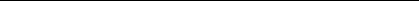 CZ_MLA V8.0 8/01/2015	Siemens Confidential	Page 16 of 17dohodu smluvních stran ohledně jejího předmětu a nahrazuje veškeré předchozí či souběžné (písemné i ústní) dohody, ujednání či sdělení ohledně daného předmětu. Tuto Smlouvu je možné měnit pouze písemně s podpisem oprávněných zástupců obou smluvních stran.Smluvní strany prohlašují, že tuto Smlouvu četli, že jí rozumí a souhlasí s celým jejím obsahem a na důkaz toho připojují zástupci oprávněni zavazovat společnost svůj podpis níže.complete statement of the agreement between the parties with respect to the subject matter hereof and supersedes any previous or contemporaneous agreements, understandings or communications, whether written or verbal, relating to such subject matter. This Agreement may not be varied other than in writing executed by the duly authorized representatives of both parties.In witness whereof, the parties have duly executed and delivered this Agreement as of the last date written below.CZ_MLA V8.0 8/01/2015	Siemens Confidential	Page 17 of 17Tato Smlouva o poskytnutí softwarové licence a služeb (dále jenTato Smlouva o poskytnutí softwarové licence a služeb (dále jenThis Software License and Services Agreement (the "Agreement") isThis Software License and Services Agreement (the "Agreement") isThis Software License and Services Agreement (the "Agreement") is“Smlouva”)  se  uzavírá  mezi  společností  Siemens  Industry“Smlouva”)  se  uzavírá  mezi  společností  Siemens  Industryentered  into  between  Siemens  Industry  Software,  s.r.o.,  with  itsentered  into  between  Siemens  Industry  Software,  s.r.o.,  with  itsentered  into  between  Siemens  Industry  Software,  s.r.o.,  with  itsSoftware, s.r.o., se sídlem Doudlebská 1699/5, 140 00 Praha 4,Software, s.r.o., se sídlem Doudlebská 1699/5, 140 00 Praha 4,registered  office  at  Doudlebská  1699/5,  140  00  Prague  4,  IDregistered  office  at  Doudlebská  1699/5,  140  00  Prague  4,  IDregistered  office  at  Doudlebská  1699/5,  140  00  Prague  4,  IDIČ 25651897 (dále jen “SISW”) a zákazníkem identifikovanýmIČ 25651897 (dále jen “SISW”) a zákazníkem identifikovaným25651897 (hereinafter "SISW") and the customer identified on the25651897 (hereinafter "SISW") and the customer identified on the25651897 (hereinafter "SISW") and the customer identified on theníže na podpisové stránce této Smlouvy (dale jen “Zákazník”).níže na podpisové stránce této Smlouvy (dale jen “Zákazník”).signature page of this Agreement ("Customer").signature page of this Agreement ("Customer").signature page of this Agreement ("Customer").níže na podpisové stránce této Smlouvy (dale jen “Zákazník”).níže na podpisové stránce této Smlouvy (dale jen “Zákazník”).1.    OBJEDNÁVKY1.ORDERS1.1   Objednání Software nebo služeb. Tato Smlouva představuje1.1   Objednání Software nebo služeb. Tato Smlouva představuje1.1Ordering Software or Services.  This Agreement is a masterOrdering Software or Services.  This Agreement is a masterrámcovou smlouvu, na jejímž základě může Klient objednat arámcovou smlouvu, na jejímž základě může Klient objednat aagreement  under  which  one  or  more  orders  for  Softwareagreement  under  which  one  or  more  orders  for  Softwarespolečnost  SISW  přijmout  jednu  či  několik  objednávekspolečnost  SISW  přijmout  jednu  či  několik  objednávekand/or Maintenance Services may be placed by Customer andand/or Maintenance Services may be placed by Customer andSoftware  a/nebo  služeb  podpory  a  údržby  („Údržba“)  vSoftware  a/nebo  služeb  podpory  a  údržby  („Údržba“)  vaccepted by SISW in accordance with the terms hereof. Eachaccepted by SISW in accordance with the terms hereof. Eachsouladu  s  podmínkami  této  Smlouvy.  Každá  objednávkasouladu  s  podmínkami  této  Smlouvy.  Každá  objednávkaorder for Software and/or Maintenance Services shall be setorder for Software and/or Maintenance Services shall be setSoftware  a/nebo  Údržby bude  uvedena  v  Dohodě  o  určeníSoftware  a/nebo  Údržby bude  uvedena  v  Dohodě  o  určeníforth in a Licensed Software Designation Agreement, or aforth in a Licensed Software Designation Agreement, or alicencovaného  Software  či  v  podobném  objednávkovémlicencovaného  Software  či  v  podobném  objednávkovémsimilar  ordering  document  that  isaccepted  in  writing  bydokumentu, který společnost SISW písemně přijme (každý zdokumentu, který společnost SISW písemně přijme (každý zSISW (each an “LSDA”).  Each LSDA must incorporate theSISW (each an “LSDA”).  Each LSDA must incorporate thenich se označuje jako „LSDA“). Součástí každé LSDA musínich se označuje jako „LSDA“). Součástí každé LSDA musíterms of this Agreement by reference. Professional Servicesterms of this Agreement by reference. Professional Servicesbýt na základě odkazu podmínky této Smlouvy. Další Odbornébýt na základě odkazu podmínky této Smlouvy. Další Odbornémay be provided pursuant to this Agreement provided that themay be provided pursuant to this Agreement provided that theslužby  je  možné  poskytovat  na  základě  této  Smlouvy  zaslužby  je  možné  poskytovat  na  základě  této  Smlouvy  zaProduct Specific Terms for Professional Services have beenProduct Specific Terms for Professional Services have beenpředpokladu,  že  se  smluvní  strany  dále  dohodnou  napředpokladu,  že  se  smluvní  strany  dále  dohodnou  naagreed by the parties. Each order for Professional Servicesagreed by the parties. Each order for Professional ServicesSpecifických   podmínkách   pro   Odborné   služby.   KaždáSpecifických   podmínkách   pro   Odborné   služby.   Každáshall  be  set  forth  on  an  SOW  (as  defined  in  the  Productshall  be  set  forth  on  an  SOW  (as  defined  in  the  Productobjednávka  Odborných  služeb  se  provede  prostřednictvímobjednávka  Odborných  služeb  se  provede  prostřednictvímSpecific  Terms  for  Professional  Services).  An  individualSpecific  Terms  for  Professional  Services).  An  individualdokumentu  SOW  (tento  je  pojem  vymezen  ve Specifickýchdokumentu  SOW  (tento  je  pojem  vymezen  ve SpecifickýchLSDA or SOW may contain terms that are additional to thoseLSDA or SOW may contain terms that are additional to thosepodmínkách  pro  Odborné  služby).  Jednotlivé  LSDA  nebopodmínkách  pro  Odborné  služby).  Jednotlivé  LSDA  nebocontained in this Agreement and are specific to the particularcontained in this Agreement and are specific to the particularSOW mohou obsahovat podmínky doplňující tuto Smlouvu aSOW mohou obsahovat podmínky doplňující tuto Smlouvu aSoftware,  Maintenance  Services,  or  Professional  ServicesSoftware,  Maintenance  Services,  or  Professional  Servicesspecifické  podmínky  pro  konkrétní  Software,  Údržbu  čispecifické  podmínky  pro  konkrétní  Software,  Údržbu  čioffered therein.Odborné služby v nich nabízené.1.2   Poplatky. Za Software, Údržbu a Odborné služby poskytnuté1.2   Poplatky. Za Software, Údržbu a Odborné služby poskytnuté1.2Fees.  Customer will pay such prices and fees as are mutuallyFees.  Customer will pay such prices and fees as are mutuallyna  základě  této  Smlouvy,  včetně  dopravy,  manipulace,na  základě  této  Smlouvy,  včetně  dopravy,  manipulace,agreed  upon  by the  parties  for  the  Software,  Maintenanceagreed  upon  by the  parties  for  the  Software,  Maintenancepojištění  přepravy,  dalších  plateb  uvedených  v  příslušnépojištění  přepravy,  dalších  plateb  uvedených  v  příslušnéServices and Professional Services provided pursuant to thisServices and Professional Services provided pursuant to thiscenové nabídce SISW a všech ostatních plateb, na kterých secenové nabídce SISW a všech ostatních plateb, na kterých seAgreement,  including  shipping,  handling,  transit  insuranceAgreement,  including  shipping,  handling,  transit  insurancesmluvní strany dohodnou, zaplatí Klient ceny a poplatky, nasmluvní strany dohodnou, zaplatí Klient ceny a poplatky, nacoverage and other charges identified in SISW's applicablecoverage and other charges identified in SISW's applicablenichž se smluvní strany dohodly. Poplatky za Nájemní licencinichž se smluvní strany dohodly. Poplatky za Nájemní licenciquotation  and  any  other  charges  mutually  agreed  by  thequotation  and  any  other  charges  mutually  agreed  by  thea  poplatky  za  Předplatné  jsou  splatné  předem  a  budou  sea  poplatky  za  Předplatné  jsou  splatné  předem  a  budou  separties. Rental License fees and Subscription fees are payableparties. Rental License fees and Subscription fees are payablefakturovat tak, jak je uvedeno v LSDA. Poplatky za Údržbufakturovat tak, jak je uvedeno v LSDA. Poplatky za Údržbuin advance and will be invoiced as specified by the parties inin advance and will be invoiced as specified by the parties inbudou stanoveny v cenové nabídce společnosti SISW ohledněbudou stanoveny v cenové nabídce společnosti SISW ohledněan  LSDA.  Maintenance  Services  fees  will  be  set  forth  onan  LSDA.  Maintenance  Services  fees  will  be  set  forth  ondaných služeb.SISW’s quotation for such services.1.3   Dodání a instalace Software. Jakmile SISW přijme LSDA1.3   Dodání a instalace Software. Jakmile SISW přijme LSDA1.3   Delivery and Installation of Software. Once an LSDA for1.3   Delivery and Installation of Software. Once an LSDA for1.3   Delivery and Installation of Software. Once an LSDA forohledně Software, Software označený v LSDA bude dodán,ohledně Software, Software označený v LSDA bude dodán,Software  is  accepted  by  SISW,  delivery  of  the  SoftwareSoftware  is  accepted  by  SISW,  delivery  of  the  Softwarejakmile  dá  SISW  tento  Software  k  dispozici  Klientovijakmile  dá  SISW  tento  Software  k  dispozici  Klientoviidentified  in  the  LSDA  will  occur when  SISW makes  theidentified  in  the  LSDA  will  occur when  SISW makes  theprostřednictvím jeho elektronického stažení z webové stránky,prostřednictvím jeho elektronického stažení z webové stránky,Software  available  to  Customer  by  means  of  electronicSoftware  available  to  Customer  by  means  of  electronickterou SISW uvede. Na základě rozhodnutí SISW může býtkterou SISW uvede. Na základě rozhodnutí SISW může býtdownload  from  a  website  specified  by  SISW.  Physicaldownload  from  a  website  specified  by  SISW.  Physicalnosič  odeslán  fyzicky,  a  to  buď  jako  výraz  ochoty  vůčinosič  odeslán  fyzicky,  a  to  buď  jako  výraz  ochoty  vůčishipment of the media may be done at SISW’s option and willshipment of the media may be done at SISW’s option and willKlientovi, nebo proto, že některé prvky Software není možnéKlientovi, nebo proto, že některé prvky Software není možnéoccur as an accommodation to Customer or because certainoccur as an accommodation to Customer or because certainstáhnout elektronicky. Pokud se pracoviště Klienta, kde mástáhnout elektronicky. Pokud se pracoviště Klienta, kde máelements  of  the  Software  are  not  available  for  electronicelements  of  the  Software  are  not  available  for  electronicdojít k instalaci, nachází v daňové jurisdikci, v níž se daň zdojít k instalaci, nachází v daňové jurisdikci, v níž se daň zdownload. If a Customer’s installation location resides in adownload. If a Customer’s installation location resides in atransakcí  (například  daň  z prodeje)  neuplatňujepouze  utaxing jurisdiction that does not apply a transactional tax (suchtaxing jurisdiction that does not apply a transactional tax (suchelektronických dodávek, a pokud si Klient přeje této daňovéelektronických dodávek, a pokud si Klient přeje této daňovéas  sales  tax)  to  electronic  deliveries  only,  and  Customeras  sales  tax)  to  electronic  deliveries  only,  and  Customerúpravy využít, musí předem oznámit SISW záměr nepřijímatúpravy využít, musí předem oznámit SISW záměr nepřijímatdesires to avail itself of such provisions, then Customer mustdesires to avail itself of such provisions, then Customer mustfyzické zásilky a vyplnit SISW určený formulář pro výjimkyfyzické zásilky a vyplnit SISW určený formulář pro výjimkyopt  out  of  receiving  physical  shipments  and  execute  anopt  out  of  receiving  physical  shipments  and  execute  anohledně  elektronického  doručování.  Zajistí  si  tak  výlučněohledně  elektronického  doručování.  Zajistí  si  tak  výlučněelectronic delivery exception form, as specified by SISW, toelectronic delivery exception form, as specified by SISW, toelektronické  doručení.  U  dodávek,  které  celé  proběhnou  velektronické  doručení.  U  dodávek,  které  celé  proběhnou  varrange  for electronic  delivery only.  The  Software  will  bearrange  for electronic  delivery only.  The  Software  will  berámci Spojených států amerických, Ruska, Číny nebo Indie,rámci Spojených států amerických, Ruska, Číny nebo Indie,delivered subject to EXW (Incoterms 2010) for deliveries thatdelivered subject to EXW (Incoterms 2010) for deliveries thatbude Software dodán podle dodací doložky EXW (Incotermsbude Software dodán podle dodací doložky EXW (Incotermsoccur  entirely  within  the  UnitedStates,  Russia,  China  orCZ_MLA V8.0 8/01/2015Siemens ConfidentialSiemens ConfidentialSiemens ConfidentialPage 1 of 17LSDA;  v  takovém  případě  budou  podmínky  obsažené  naLSDA;  v  takovém  případě  budou  podmínky  obsažené  nareference into the applicable LSDA.příslušné  internetové  adrese  na  základě  odkazu  součástípříslušné  internetové  adrese  na  základě  odkazu  součástípříslušné LSDA.(l)“Professional   Services”   means   professional   consulting(l)„Odborné  služby“  znamenají  odborné  konzultační  služby„Odborné  služby“  znamenají  odborné  konzultační  službyservices provided by, or on behalf of, SISW in connectionposkytované v souvislosti se Software společností SISW neboposkytované v souvislosti se Software společností SISW nebowith the Software pursuant to the terms of this Agreement asjejím jménem v souladu s podmínkami této Smlouvy ve zněníjejím jménem v souladu s podmínkami této Smlouvy ve zněnímodified  by  the  terms  of  the  Product  Specific  Terms  forSpecifických podmínek pro Odborné služby.Professional Services.(m)„Poskytovatel“   znamená   třetí   osobu   –poskytovatele(m)“Provider” means the third party provider of an IaaS cloudhardwarového  prostředí  přístupného  přes  IaaS  cloud  nebohardwarového  prostředí  přístupného  přes  IaaS  cloud  neboaccessible hardware environment or a PaaS cloud accessibleprostředí platformy přístupné přes PaaS cloud.platform environment.(n)„Nájemní licence“ znamená licenci, jejíž platnost je omezena„Nájemní licence“ znamená licenci, jejíž platnost je omezena(n)“Rental License” means a license whose term is limited to ana dobu sjednanou mezi SISW a Klientem v LSDA; tato dobana dobu sjednanou mezi SISW a Klientem v LSDA; tato dobaperiod of time mutually agreed by SISW and Customer in anbude v zásadě kratší než jeden (1) rok. Po vypršení výchozíbude v zásadě kratší než jeden (1) rok. Po vypršení výchozíLSDA,  which  will  generally be  less  than one  (1)  year.  Adoby pronájmu je však možné Nájemní licenci prodloužit nadoby pronájmu je však možné Nájemní licenci prodloužit naRental  License  is  renewable  by  mutual  agreement  of  thezákladě  vzájemné  dohody  smluvních  stran  na  další  časovězákladě  vzájemné  dohody  smluvních  stran  na  další  časověparties  for  an  additional  limited  term  or  terms  followingomezené(á)  období.  V  závislosti  na  podmínkách  LSDA  seomezené(á)  období.  V  závislosti  na  podmínkách  LSDA  seexpiration of the initial rental term.  A Rental License may,Nájemní  licence  může  změnit  na  Trvalou  licenci,  jakmileNájemní  licence  může  změnit  na  Trvalou  licenci,  jakmiledepending on the terms of the LSDA, be converted into aKlient v souladu s LSDA zaplatí poplatek za odkup licence. VKlient v souladu s LSDA zaplatí poplatek za odkup licence. VPerpetual License upon payment of a buy-out fee by Customerrámci Nájemní licence je Údržba zahrnuta v ceně za Nájemnírámci Nájemní licence je Údržba zahrnuta v ceně za Nájemníin accordance with the LSDA.  Maintenance Services for alicenci.  Při  prodloužení  platnosti  Nájemní  licence  si  SISWlicenci.  Při  prodloužení  platnosti  Nájemní  licence  si  SISWRental License are included in the Rental License fee. Forvyhrazuje právo požadovat vystavení nových licenčních klíčů.vyhrazuje právo požadovat vystavení nových licenčních klíčů.renewals of Rental License terms, SISW retains the right toSISW si dále vyhrazuje právo neposkytnout Nájemní licenci kSISW si dále vyhrazuje právo neposkytnout Nájemní licenci krequire new license keys to be issued. SISW retains the rightněkterým   softwarovým   produktům   a/nebo   k   některýmněkterým   softwarovým   produktům   a/nebo   k   některýmto  withhold  Rental  Licenses  from  certain  of  its  Softwareproduktům třetích osob, jež je oprávněna distribuovat.produktům třetích osob, jež je oprávněna distribuovat.products  and/or  certain  of  the  third  party  products  whichSISW has the right to distribute.(o)„Software“  znamená  každý  software,  který  SISW  licencuje„Software“  znamená  každý  software,  který  SISW  licencuje(o)“Software” means any software that is licensed or distributednebo  distribuuje  Klientovi  podle  této  Smlouvy.  Pojemnebo  distribuuje  Klientovi  podle  této  Smlouvy.  Pojemby  SISW  to  Customer  under  this  Agreement.  The  term„Software“   zahrnuje   související   Dokumentaci   daného„Software“   zahrnuje   související   Dokumentaci   daného“Software”  includes  the  related  Documentation  for  suchSoftware.Software.(p)    „Předplatné“ znamená licenci, jejíž platnost(p)    „Předplatné“ znamená licenci, jejíž platnostje omezena na(p)“Subscription” means a license whose term is limited to adobu sjednanou mezi SISW a Klientem v LSDA, která se budedobu sjednanou mezi SISW a Klientem v LSDA, která se budeperiod of time mutually agreed by SISW and Customer in anv zásadě pohybovat v rozmezí 12 měsíců a 5 let. Po vypršenív zásadě pohybovat v rozmezí 12 měsíců a 5 let. Po vypršeníLSDA, which will generally be between 12 months and 5výchozí doby platnosti Předplatného je však možné tuto licencivýchozí doby platnosti Předplatného je však možné tuto licenciyears.  A  Subscription  license  is  renewable  by  mutualprodloužit na základě vzájemné dohody smluvních stran naprodloužit na základě vzájemné dohody smluvních stran naagreement  of  the  parties  for an  additional  limited  term  ordalší  časově  omezené(á)  období,  nelze  ji  však  změnit  nadalší  časově  omezené(á)  období,  nelze  ji  však  změnit  naterms following expiration of the initial Subscription term, butProdlouženou  licenci  ani  na  Trvalou  licenci.  V  rámciProdlouženou  licenci  ani  na  Trvalou  licenci.  V  rámcia Subscription license may not be converted to an ExtendedPředplatného je Údržba zahrnuta v ceně za Předplatné. PokudPředplatného je Údržba zahrnuta v ceně za Předplatné. PokudTerm License or Perpetual License. Maintenance Services forje platnost  Předplatného stanovena  na  několik let,  SISW sije platnost  Předplatného stanovena  na  několik let,  SISW sia Subscription license are included in the Subscription licensevyhrazuje  právo  požadovat  pravidelné  vystavování  novýchvyhrazuje  právo  požadovat  pravidelné  vystavování  novýchfee. For multiple year Subscription terms, SISW retains thelicenčních klíčů během doby platnosti Předplatného. SISW silicenčních klíčů během doby platnosti Předplatného. SISW siright to require new license keys to be issued periodicallydále  vyhrazuje  právo  neposkytnout  Předplatné  k  některýmdále  vyhrazuje  právo  neposkytnout  Předplatné  k  některýmduring  the  Subscription  term.  SISW  retains  the  right  tosoftwarovým produktům a/nebo k některým produktům třetíchsoftwarovým produktům a/nebo k některým produktům třetíchwithhold Subscription licensing from certain of its Softwareosob, jež je oprávněna distribuovat.products  and/or  certain  of  the  third  party  products  whichSISW has the right to distribute.(q)„Území“ znamená zemi, v níž Klient Software poprvé získá a„Území“ znamená zemi, v níž Klient Software poprvé získá a(q)“Territory” means the country in which a customer initiallynainstaluje,  není-li  tato  definice  u  konkrétního  produktu  činainstaluje,  není-li  tato  definice  u  konkrétního  produktu  čiacquires and installs the Software, unless this definition isskupiny  produktů  upravena  či  rozšířena  ve  Specifickýchskupiny  produktů  upravena  či  rozšířena  ve  Specifickýchmodified or expanded with respect to a specific product orpodmínkách produktu.product group by the Product Specific Terms.2.2Udělení licence a licenční podmínky.2.2License Grant and Conditions.(a)Udělení   licence.   SISW   uděluje   Klientovi   nevýhradní,Udělení   licence.   SISW   uděluje   Klientovi   nevýhradní,(a)License  Grant.  SISW  grants  to  Customer  a  nonexclusive,nepřevoditelnou a omezenou licenci k instalaci, přístupu a užitínepřevoditelnou a omezenou licenci k instalaci, přístupu a užitínontransferable,   limited   license   to   install,   and   allowspustitelné formy Software Oprávněnými uživateli na Území.spustitelné formy Software Oprávněnými uživateli na Území.Authorized Users to access and use the executable form of theRozsah  licenčních  práv,  která  SISW  uděluje  Klientovi,  jeRozsah  licenčních  práv,  která  SISW  uděluje  Klientovi,  jeSoftware  in  the  Territory.  The  description  of  the  Licensevymezen v popise Typů licencí v následujícím článku 2.3 avymezen v popise Typů licencí v následujícím článku 2.3 aTypes in the following Section 2.3 and the other terms of thisdalšími podmínkami této Smlouvy. Na Klienta se nepřevádídalšími podmínkami této Smlouvy. Na Klienta se nepřevádíAgreement  define  the  scope of  the  license rights  SISW isžádné vlastnické právo ani nárok k Software. Vlastnické právožádné vlastnické právo ani nárok k Software. Vlastnické právogranting to Customer. No title to or ownership in the Softwarek Software a všechna  příslušná práva  k patentům, autorskák Software a všechna  příslušná práva  k patentům, autorskáis  transferred  to  Customer.  Title  to  the  Software,  and  allpráva, obchodní tajemství a další práva duševního vlastnictvípráva, obchodní tajemství a další práva duševního vlastnictvíapplicable rights in patents, copyrights, trade secrets and otherneoddělitelně  se  Software  spojená  zůstávají  SISW  či  třetíneoddělitelně  se  Software  spojená  zůstávají  SISW  či  třetíintellectual  property  rights  inherent  in  the  Software,  willosoby, od níž SISW získala právo udělit licenci k Software.osoby, od níž SISW získala právo udělit licenci k Software.remain  in  SISW  or  third  parties  from  whom  SISW  hasSISW si vyhrazuje veškerá práva k Software, která se toutoSISW si vyhrazuje veškerá práva k Software, která se toutoobtained the right to license the Software. SISW reserves allSmlouvou výslovně neudělují.rights in the Software not explicitly granted herein.(b)Užívání nedovoleného Software. Klient prohlašuje a zaručuje,Užívání nedovoleného Software. Klient prohlašuje a zaručuje,(b)Use  of  Unauthorized  Software.  Customer  represents  andvývoji  software  určeného  k  vlastnímu  internímuvývoji  software  určeného  k  vlastnímu  internímuvývoji  software  určeného  k  vlastnímu  internímupoužití  ak dalšímu  prodeji  třetíosobám  zapodmínekminimálněstejného rozsahu a obsahu, jako jsou podmínky této Smlouvy.stejného rozsahu a obsahu, jako jsou podmínky této Smlouvy.stejného rozsahu a obsahu, jako jsou podmínky této Smlouvy.stejného rozsahu a obsahu, jako jsou podmínky této Smlouvy.Klient  tímto  přijímá  a  SISW  tímto  vylučuje  veškerouKlient  tímto  přijímá  a  SISW  tímto  vylučuje  veškerouKlient  tímto  přijímá  a  SISW  tímto  vylučuje  veškerouKlient  tímto  přijímá  a  SISW  tímto  vylučuje  veškerouodpovědnost za software, který Klient vyvine pomocí API.odpovědnost za software, který Klient vyvine pomocí API.odpovědnost za software, který Klient vyvine pomocí API.odpovědnost za software, který Klient vyvine pomocí API.(d)   Identifikace  počítače.  Vsouvislosti  skaždou  objednávkoukaždou  objednávkouSoftware   podle   této   Smlouvy   poskytne   Klient   neboSoftware   podle   této   Smlouvy   poskytne   Klient   neboSoftware   podle   této   Smlouvy   poskytne   Klient   neboSoftware   podle   této   Smlouvy   poskytne   Klient   neboSoftware   podle   této   Smlouvy   poskytne   Klient   neboSoftware   podle   této   Smlouvy   poskytne   Klient   neboSoftware   podle   této   Smlouvy   poskytne   Klient   neboSoftware   podle   této   Smlouvy   poskytne   Klient   nebothis  Agreement,  Customer  or  SISW’s  authorized  channelthis  Agreement,  Customer  or  SISW’s  authorized  channelthis  Agreement,  Customer  or  SISW’s  authorized  channelthis  Agreement,  Customer  or  SISW’s  authorized  channelthis  Agreement,  Customer  or  SISW’s  authorized  channelthis  Agreement,  Customer  or  SISW’s  authorized  channelthis  Agreement,  Customer  or  SISW’s  authorized  channelautorizovaný  partner  SISW  společnosti  SISW  požadovanouautorizovaný  partner  SISW  společnosti  SISW  požadovanouautorizovaný  partner  SISW  společnosti  SISW  požadovanouautorizovaný  partner  SISW  společnosti  SISW  požadovanouautorizovaný  partner  SISW  společnosti  SISW  požadovanouautorizovaný  partner  SISW  společnosti  SISW  požadovanouautorizovaný  partner  SISW  společnosti  SISW  požadovanouautorizovaný  partner  SISW  společnosti  SISW  požadovanoupartner will provide SISW with the host identifier required bypartner will provide SISW with the host identifier required bypartner will provide SISW with the host identifier required bypartner will provide SISW with the host identifier required bypartner will provide SISW with the host identifier required bypartner will provide SISW with the host identifier required bypartner will provide SISW with the host identifier required byidentifikace  počítače  a  takové  další  informace,  které  budeidentifikace  počítače  a  takové  další  informace,  které  budeidentifikace  počítače  a  takové  další  informace,  které  budeidentifikace  počítače  a  takové  další  informace,  které  budeidentifikace  počítače  a  takové  další  informace,  které  budeidentifikace  počítače  a  takové  další  informace,  které  budeidentifikace  počítače  a  takové  další  informace,  které  budeidentifikace  počítače  a  takové  další  informace,  které  budeSISW and  such other information  reasonably requested  bySISW and  such other information  reasonably requested  bySISW and  such other information  reasonably requested  bySISW and  such other information  reasonably requested  bySISW and  such other information  reasonably requested  bySISW and  such other information  reasonably requested  bySISW and  such other information  reasonably requested  bySISW  důvodně  požadovat  ohledně  každé  pracovní  staniceSISW  důvodně  požadovat  ohledně  každé  pracovní  staniceSISW  důvodně  požadovat  ohledně  každé  pracovní  staniceSISW  důvodně  požadovat  ohledně  každé  pracovní  staniceSISW  důvodně  požadovat  ohledně  každé  pracovní  staniceSISW  důvodně  požadovat  ohledně  každé  pracovní  staniceSISW  důvodně  požadovat  ohledně  každé  pracovní  staniceSISW  důvodně  požadovat  ohledně  každé  pracovní  staniceSISW for each workstation and/or server on which the licenseSISW for each workstation and/or server on which the licenseSISW for each workstation and/or server on which the licenseSISW for each workstation and/or server on which the licenseSISW for each workstation and/or server on which the licenseSISW for each workstation and/or server on which the licenseSISW for each workstation and/or server on which the licensea/nebo  serveru,  na  němž  bude  nainstalována  část  Softwarea/nebo  serveru,  na  němž  bude  nainstalována  část  Softwarea/nebo  serveru,  na  němž  bude  nainstalována  část  Softwarea/nebo  serveru,  na  němž  bude  nainstalována  část  Softwarea/nebo  serveru,  na  němž  bude  nainstalována  část  Softwarea/nebo  serveru,  na  němž  bude  nainstalována  část  Softwarea/nebo  serveru,  na  němž  bude  nainstalována  část  Softwarea/nebo  serveru,  na  němž  bude  nainstalována  část  Softwaremanagement  portion  of  the  Software  will  be  installed  tomanagement  portion  of  the  Software  will  be  installed  tomanagement  portion  of  the  Software  will  be  installed  tomanagement  portion  of  the  Software  will  be  installed  tomanagement  portion  of  the  Software  will  be  installed  tomanagement  portion  of  the  Software  will  be  installed  tomanagement  portion  of  the  Software  will  be  installed  topodléhající  licenci,  aby  SISW  mohla  vygenerovat  licenčnípodléhající  licenci,  aby  SISW  mohla  vygenerovat  licenčnípodléhající  licenci,  aby  SISW  mohla  vygenerovat  licenčnípodléhající  licenci,  aby  SISW  mohla  vygenerovat  licenčnípodléhající  licenci,  aby  SISW  mohla  vygenerovat  licenčnípodléhající  licenci,  aby  SISW  mohla  vygenerovat  licenčnípodléhající  licenci,  aby  SISW  mohla  vygenerovat  licenčnípodléhající  licenci,  aby  SISW  mohla  vygenerovat  licenčnípermit SISW to generate a license file that will restrict end-permit SISW to generate a license file that will restrict end-permit SISW to generate a license file that will restrict end-permit SISW to generate a license file that will restrict end-permit SISW to generate a license file that will restrict end-permit SISW to generate a license file that will restrict end-permit SISW to generate a license file that will restrict end-soubor   omezující   přístup   koncových   uživatelů   jen   nasoubor   omezující   přístup   koncových   uživatelů   jen   nasoubor   omezující   přístup   koncových   uživatelů   jen   nasoubor   omezující   přístup   koncových   uživatelů   jen   nasoubor   omezující   přístup   koncových   uživatelů   jen   nasoubor   omezující   přístup   koncových   uživatelů   jen   nasoubor   omezující   přístup   koncových   uživatelů   jen   nasoubor   omezující   přístup   koncových   uživatelů   jen   nauser access to only those Software modules licensed underuser access to only those Software modules licensed underuser access to only those Software modules licensed underuser access to only those Software modules licensed underuser access to only those Software modules licensed underuser access to only those Software modules licensed underuser access to only those Software modules licensed undersoftwarové  moduly licencované  na  základě  této  Smlouvy asoftwarové  moduly licencované  na  základě  této  Smlouvy asoftwarové  moduly licencované  na  základě  této  Smlouvy asoftwarové  moduly licencované  na  základě  této  Smlouvy asoftwarové  moduly licencované  na  základě  této  Smlouvy asoftwarové  moduly licencované  na  základě  této  Smlouvy asoftwarové  moduly licencované  na  základě  této  Smlouvy asoftwarové  moduly licencované  na  základě  této  Smlouvy athis Agreement and limit use of such Software modules at anythis Agreement and limit use of such Software modules at anythis Agreement and limit use of such Software modules at anythis Agreement and limit use of such Software modules at anythis Agreement and limit use of such Software modules at anythis Agreement and limit use of such Software modules at anythis Agreement and limit use of such Software modules at anyomezit užívání daných softwarových modulů v každý jedenomezit užívání daných softwarových modulů v každý jedenomezit užívání daných softwarových modulů v každý jedenomezit užívání daných softwarových modulů v každý jedenomezit užívání daných softwarových modulů v každý jedenomezit užívání daných softwarových modulů v každý jedenomezit užívání daných softwarových modulů v každý jedenomezit užívání daných softwarových modulů v každý jedengiven time to the maximum number of licensed Authorizedgiven time to the maximum number of licensed Authorizedgiven time to the maximum number of licensed Authorizedgiven time to the maximum number of licensed Authorizedgiven time to the maximum number of licensed Authorizedgiven time to the maximum number of licensed Authorizedgiven time to the maximum number of licensed Authorizedokamžik  na  maximální  počet  licencovaných  Oprávněnýchokamžik  na  maximální  počet  licencovaných  Oprávněnýchokamžik  na  maximální  počet  licencovaných  Oprávněnýchokamžik  na  maximální  počet  licencovaných  Oprávněnýchokamžik  na  maximální  počet  licencovaných  Oprávněnýchokamžik  na  maximální  počet  licencovaných  Oprávněnýchokamžik  na  maximální  počet  licencovaných  Oprávněnýchokamžik  na  maximální  počet  licencovaných  OprávněnýchUsers.uživatelů.(e)Oprávnění zástupci; odškodnění. Nad rámec vlastní povinnostiOprávnění zástupci; odškodnění. Nad rámec vlastní povinnostiOprávnění zástupci; odškodnění. Nad rámec vlastní povinnostiOprávnění zástupci; odškodnění. Nad rámec vlastní povinnostiOprávnění zástupci; odškodnění. Nad rámec vlastní povinnostiOprávnění zástupci; odškodnění. Nad rámec vlastní povinnostiOprávnění zástupci; odškodnění. Nad rámec vlastní povinnostiOprávnění zástupci; odškodnění. Nad rámec vlastní povinnosti(e)Authorized  Agents;Authorized  Agents;Indemnity.InIndemnity.Inadditionadditionto  its  owndodržovat   podmínky   této   Smlouvy   zajistí   Klient,   abydodržovat   podmínky   této   Smlouvy   zajistí   Klient,   abydodržovat   podmínky   této   Smlouvy   zajistí   Klient,   abydodržovat   podmínky   této   Smlouvy   zajistí   Klient,   abydodržovat   podmínky   této   Smlouvy   zajistí   Klient,   abydodržovat   podmínky   této   Smlouvy   zajistí   Klient,   abydodržovat   podmínky   této   Smlouvy   zajistí   Klient,   abydodržovat   podmínky   této   Smlouvy   zajistí   Klient,   abyresponsibility  for   compliance   with   the   terms   of   thisresponsibility  for   compliance   with   the   terms   of   thisresponsibility  for   compliance   with   the   terms   of   thisresponsibility  for   compliance   with   the   terms   of   thisresponsibility  for   compliance   with   the   terms   of   thisresponsibility  for   compliance   with   the   terms   of   thisresponsibility  for   compliance   with   the   terms   of   thispodmínky  této  Smlouvy  dodržovali  i  Oprávnění  zástupci.podmínky  této  Smlouvy  dodržovali  i  Oprávnění  zástupci.podmínky  této  Smlouvy  dodržovali  i  Oprávnění  zástupci.podmínky  této  Smlouvy  dodržovali  i  Oprávnění  zástupci.podmínky  této  Smlouvy  dodržovali  i  Oprávnění  zástupci.podmínky  této  Smlouvy  dodržovali  i  Oprávnění  zástupci.podmínky  této  Smlouvy  dodržovali  i  Oprávnění  zástupci.podmínky  této  Smlouvy  dodržovali  i  Oprávnění  zástupci.Agreement,  Customer  will  ensure  that  Authorized  AgentsAgreement,  Customer  will  ensure  that  Authorized  AgentsAgreement,  Customer  will  ensure  that  Authorized  AgentsAgreement,  Customer  will  ensure  that  Authorized  AgentsAgreement,  Customer  will  ensure  that  Authorized  AgentsAgreement,  Customer  will  ensure  that  Authorized  AgentsAgreement,  Customer  will  ensure  that  Authorized  AgentsKlient se tímto zavazuje odškodnit SISW za všechny závazky,Klient se tímto zavazuje odškodnit SISW za všechny závazky,Klient se tímto zavazuje odškodnit SISW za všechny závazky,Klient se tímto zavazuje odškodnit SISW za všechny závazky,Klient se tímto zavazuje odškodnit SISW za všechny závazky,Klient se tímto zavazuje odškodnit SISW za všechny závazky,Klient se tímto zavazuje odškodnit SISW za všechny závazky,Klient se tímto zavazuje odškodnit SISW za všechny závazky,comply with the terms of this Agreement.  Customer herebycomply with the terms of this Agreement.  Customer herebycomply with the terms of this Agreement.  Customer herebycomply with the terms of this Agreement.  Customer herebycomply with the terms of this Agreement.  Customer herebycomply with the terms of this Agreement.  Customer herebycomply with the terms of this Agreement.  Customer herebyztráty, nároky, náklady a/nebo výdaje, které SISW a/nebo jejímztráty, nároky, náklady a/nebo výdaje, které SISW a/nebo jejímztráty, nároky, náklady a/nebo výdaje, které SISW a/nebo jejímztráty, nároky, náklady a/nebo výdaje, které SISW a/nebo jejímztráty, nároky, náklady a/nebo výdaje, které SISW a/nebo jejímztráty, nároky, náklady a/nebo výdaje, které SISW a/nebo jejímztráty, nároky, náklady a/nebo výdaje, které SISW a/nebo jejímztráty, nároky, náklady a/nebo výdaje, které SISW a/nebo jejímagrees  to  indemnify  SISW  from  and  against  any  and  allagrees  to  indemnify  SISW  from  and  against  any  and  allagrees  to  indemnify  SISW  from  and  against  any  and  allagrees  to  indemnify  SISW  from  and  against  any  and  allagrees  to  indemnify  SISW  from  and  against  any  and  allagrees  to  indemnify  SISW  from  and  against  any  and  allagrees  to  indemnify  SISW  from  and  against  any  and  allkoncernovým  společnostem  vzniknou  v  důsledku  porušeníkoncernovým  společnostem  vzniknou  v  důsledku  porušeníkoncernovým  společnostem  vzniknou  v  důsledku  porušeníkoncernovým  společnostem  vzniknou  v  důsledku  porušeníkoncernovým  společnostem  vzniknou  v  důsledku  porušeníkoncernovým  společnostem  vzniknou  v  důsledku  porušeníkoncernovým  společnostem  vzniknou  v  důsledku  porušeníkoncernovým  společnostem  vzniknou  v  důsledku  porušeníliabilities, losses, claims, costs and/or expenses incurred byliabilities, losses, claims, costs and/or expenses incurred byliabilities, losses, claims, costs and/or expenses incurred byliabilities, losses, claims, costs and/or expenses incurred byliabilities, losses, claims, costs and/or expenses incurred byliabilities, losses, claims, costs and/or expenses incurred byliabilities, losses, claims, costs and/or expenses incurred bypodmínek této Smlouvy ze strany Oprávněného zástupce.podmínek této Smlouvy ze strany Oprávněného zástupce.podmínek této Smlouvy ze strany Oprávněného zástupce.podmínek této Smlouvy ze strany Oprávněného zástupce.podmínek této Smlouvy ze strany Oprávněného zástupce.podmínek této Smlouvy ze strany Oprávněného zástupce.podmínek této Smlouvy ze strany Oprávněného zástupce.SISW and/or its affiliates as a result of any violation of theSISW and/or its affiliates as a result of any violation of theSISW and/or its affiliates as a result of any violation of theSISW and/or its affiliates as a result of any violation of theSISW and/or its affiliates as a result of any violation of theSISW and/or its affiliates as a result of any violation of theSISW and/or its affiliates as a result of any violation of theterms of this Agreement by any Authorized Agent.terms of this Agreement by any Authorized Agent.terms of this Agreement by any Authorized Agent.terms of this Agreement by any Authorized Agent.terms of this Agreement by any Authorized Agent.terms of this Agreement by any Authorized Agent.terms of this Agreement by any Authorized Agent.2.6Záruky a vyloučení odpovědnosti.Záruky a vyloučení odpovědnosti.Záruky a vyloučení odpovědnosti.Záruky a vyloučení odpovědnosti.2.6Warranties and Disclaimers.Warranties and Disclaimers.Warranties and Disclaimers.(a)SISW zaručuje, že má všechna práva potřebná k tomu, abySISW zaručuje, že má všechna práva potřebná k tomu, abySISW zaručuje, že má všechna práva potřebná k tomu, abySISW zaručuje, že má všechna práva potřebná k tomu, abySISW zaručuje, že má všechna práva potřebná k tomu, abySISW zaručuje, že má všechna práva potřebná k tomu, abySISW zaručuje, že má všechna práva potřebná k tomu, abySISW zaručuje, že má všechna práva potřebná k tomu, aby(a)SISW  warrants  that  it  has  all  requisite  rights  to  grant  toSISW  warrants  that  it  has  all  requisite  rights  to  grant  toSISW  warrants  that  it  has  all  requisite  rights  to  grant  toSISW  warrants  that  it  has  all  requisite  rights  to  grant  toSISW  warrants  that  it  has  all  requisite  rights  to  grant  toSISW  warrants  that  it  has  all  requisite  rights  to  grant  toSISW  warrants  that  it  has  all  requisite  rights  to  grant  toKlientovi  mohla  udělit  práva  a  licence,  jejichž  uděleníKlientovi  mohla  udělit  práva  a  licence,  jejichž  uděleníKlientovi  mohla  udělit  práva  a  licence,  jejichž  uděleníKlientovi  mohla  udělit  práva  a  licence,  jejichž  uděleníKlientovi  mohla  udělit  práva  a  licence,  jejichž  uděleníKlientovi  mohla  udělit  práva  a  licence,  jejichž  uděleníKlientovi  mohla  udělit  práva  a  licence,  jejichž  uděleníKlientovi  mohla  udělit  práva  a  licence,  jejichž  uděleníCustomer  the  rights  and  licenses  purported  to  be  grantedCustomer  the  rights  and  licenses  purported  to  be  grantedCustomer  the  rights  and  licenses  purported  to  be  grantedCustomer  the  rights  and  licenses  purported  to  be  grantedCustomer  the  rights  and  licenses  purported  to  be  grantedCustomer  the  rights  and  licenses  purported  to  be  grantedCustomer  the  rights  and  licenses  purported  to  be  grantedpředpokládá tato Smlouva.předpokládá tato Smlouva.předpokládá tato Smlouva.pursuant to this Agreement.pursuant to this Agreement.pursuant to this Agreement.(b)SISW  zaručuje,  že  ke  dni  zpřístupnění  Software  KlientoviSISW  zaručuje,  že  ke  dni  zpřístupnění  Software  KlientoviSISW  zaručuje,  že  ke  dni  zpřístupnění  Software  KlientoviSISW  zaručuje,  že  ke  dni  zpřístupnění  Software  KlientoviSISW  zaručuje,  že  ke  dni  zpřístupnění  Software  KlientoviSISW  zaručuje,  že  ke  dni  zpřístupnění  Software  KlientoviSISW  zaručuje,  že  ke  dni  zpřístupnění  Software  KlientoviSISW  zaručuje,  že  ke  dni  zpřístupnění  Software  Klientovi(b)SISW  warrants  that,  as  of  the  date  the  Software  is  madeSISW  warrants  that,  as  of  the  date  the  Software  is  madeSISW  warrants  that,  as  of  the  date  the  Software  is  madeSISW  warrants  that,  as  of  the  date  the  Software  is  madeSISW  warrants  that,  as  of  the  date  the  Software  is  madeSISW  warrants  that,  as  of  the  date  the  Software  is  madeSISW  warrants  that,  as  of  the  date  the  Software  is  madeprostřednictvím elektronického stažení a poté po dobu 90 dnůprostřednictvím elektronického stažení a poté po dobu 90 dnůprostřednictvím elektronického stažení a poté po dobu 90 dnůprostřednictvím elektronického stažení a poté po dobu 90 dnůprostřednictvím elektronického stažení a poté po dobu 90 dnůprostřednictvím elektronického stažení a poté po dobu 90 dnůprostřednictvím elektronického stažení a poté po dobu 90 dnůprostřednictvím elektronického stažení a poté po dobu 90 dnůavailable  to  Customer  via  electronic  download  and  for  aavailable  to  Customer  via  electronic  download  and  for  aavailable  to  Customer  via  electronic  download  and  for  aavailable  to  Customer  via  electronic  download  and  for  aavailable  to  Customer  via  electronic  download  and  for  aavailable  to  Customer  via  electronic  download  and  for  aavailable  to  Customer  via  electronic  download  and  for  a(„Záruční doba“) bude mít Software vlastnosti a funkce obecně(„Záruční doba“) bude mít Software vlastnosti a funkce obecně(„Záruční doba“) bude mít Software vlastnosti a funkce obecně(„Záruční doba“) bude mít Software vlastnosti a funkce obecně(„Záruční doba“) bude mít Software vlastnosti a funkce obecně(„Záruční doba“) bude mít Software vlastnosti a funkce obecně(„Záruční doba“) bude mít Software vlastnosti a funkce obecně(„Záruční doba“) bude mít Software vlastnosti a funkce obecněperiod  of  90  days  thereafter  (the  “Warranty  Period”),  theperiod  of  90  days  thereafter  (the  “Warranty  Period”),  theperiod  of  90  days  thereafter  (the  “Warranty  Period”),  theperiod  of  90  days  thereafter  (the  “Warranty  Period”),  theperiod  of  90  days  thereafter  (the  “Warranty  Period”),  theperiod  of  90  days  thereafter  (the  “Warranty  Period”),  theperiod  of  90  days  thereafter  (the  “Warranty  Period”),  thepopsané v Dokumentaci a že případné nosiče, na kterých sepopsané v Dokumentaci a že případné nosiče, na kterých sepopsané v Dokumentaci a že případné nosiče, na kterých sepopsané v Dokumentaci a že případné nosiče, na kterých sepopsané v Dokumentaci a že případné nosiče, na kterých sepopsané v Dokumentaci a že případné nosiče, na kterých sepopsané v Dokumentaci a že případné nosiče, na kterých sepopsané v Dokumentaci a že případné nosiče, na kterých seSoftware  will  provide  the  features  and  functions  generallySoftware  will  provide  the  features  and  functions  generallySoftware  will  provide  the  features  and  functions  generallySoftware  will  provide  the  features  and  functions  generallySoftware  will  provide  the  features  and  functions  generallySoftware  will  provide  the  features  and  functions  generallySoftware  will  provide  the  features  and  functions  generallySoftware poskytuje, nebudou trpět žádnými vadami materiálu aSoftware poskytuje, nebudou trpět žádnými vadami materiálu aSoftware poskytuje, nebudou trpět žádnými vadami materiálu aSoftware poskytuje, nebudou trpět žádnými vadami materiálu aSoftware poskytuje, nebudou trpět žádnými vadami materiálu aSoftware poskytuje, nebudou trpět žádnými vadami materiálu aSoftware poskytuje, nebudou trpět žádnými vadami materiálu aSoftware poskytuje, nebudou trpět žádnými vadami materiálu adescribed in the Documentation and that the media on whichdescribed in the Documentation and that the media on whichdescribed in the Documentation and that the media on whichdescribed in the Documentation and that the media on whichdescribed in the Documentation and that the media on whichdescribed in the Documentation and that the media on whichdescribed in the Documentation and that the media on whichzpracování.  V  průběhu  Záruční  doby  představují  výlučnouzpracování.  V  průběhu  Záruční  doby  představují  výlučnouzpracování.  V  průběhu  Záruční  doby  představují  výlučnouzpracování.  V  průběhu  Záruční  doby  představují  výlučnouzpracování.  V  průběhu  Záruční  doby  představují  výlučnouzpracování.  V  průběhu  Záruční  doby  představují  výlučnouzpracování.  V  průběhu  Záruční  doby  představují  výlučnouzpracování.  V  průběhu  Záruční  doby  představují  výlučnouthe Software is furnished, if any, will be free from defects inthe Software is furnished, if any, will be free from defects inthe Software is furnished, if any, will be free from defects inthe Software is furnished, if any, will be free from defects inthe Software is furnished, if any, will be free from defects inthe Software is furnished, if any, will be free from defects inthe Software is furnished, if any, will be free from defects inodpovědnost SISW a jediné nápravné prostředky Klienta (dleodpovědnost SISW a jediné nápravné prostředky Klienta (dleodpovědnost SISW a jediné nápravné prostředky Klienta (dleodpovědnost SISW a jediné nápravné prostředky Klienta (dleodpovědnost SISW a jediné nápravné prostředky Klienta (dleodpovědnost SISW a jediné nápravné prostředky Klienta (dleodpovědnost SISW a jediné nápravné prostředky Klienta (dleodpovědnost SISW a jediné nápravné prostředky Klienta (dlematerialsand  workmanship.and  workmanship.SISW’sentireliability,  andliability,  anduvážení  SISW)  pokus  o  opravu  nebo  dočasné  řešení  chyb,uvážení  SISW)  pokus  o  opravu  nebo  dočasné  řešení  chyb,uvážení  SISW)  pokus  o  opravu  nebo  dočasné  řešení  chyb,uvážení  SISW)  pokus  o  opravu  nebo  dočasné  řešení  chyb,uvážení  SISW)  pokus  o  opravu  nebo  dočasné  řešení  chyb,uvážení  SISW)  pokus  o  opravu  nebo  dočasné  řešení  chyb,uvážení  SISW)  pokus  o  opravu  nebo  dočasné  řešení  chyb,uvážení  SISW)  pokus  o  opravu  nebo  dočasné  řešení  chyb,Customer’s  exclusive  remedy,  during  the  Warranty  PeriodCustomer’s  exclusive  remedy,  during  the  Warranty  PeriodCustomer’s  exclusive  remedy,  during  the  Warranty  PeriodCustomer’s  exclusive  remedy,  during  the  Warranty  PeriodCustomer’s  exclusive  remedy,  during  the  Warranty  PeriodCustomer’s  exclusive  remedy,  during  the  Warranty  PeriodCustomer’s  exclusive  remedy,  during  the  Warranty  Periodvýměna  případných  vadných  nosičů,  na  nichž  je  Softwarevýměna  případných  vadných  nosičů,  na  nichž  je  Softwarevýměna  případných  vadných  nosičů,  na  nichž  je  Softwarevýměna  případných  vadných  nosičů,  na  nichž  je  Softwarevýměna  případných  vadných  nosičů,  na  nichž  je  Softwarevýměna  případných  vadných  nosičů,  na  nichž  je  Softwarevýměna  případných  vadných  nosičů,  na  nichž  je  Softwarevýměna  případných  vadných  nosičů,  na  nichž  je  Softwarewill  be,  at  SISW’s  option,  to  attempt  to  correct  or  workwill  be,  at  SISW’s  option,  to  attempt  to  correct  or  workwill  be,  at  SISW’s  option,  to  attempt  to  correct  or  workwill  be,  at  SISW’s  option,  to  attempt  to  correct  or  workwill  be,  at  SISW’s  option,  to  attempt  to  correct  or  workwill  be,  at  SISW’s  option,  to  attempt  to  correct  or  workwill  be,  at  SISW’s  option,  to  attempt  to  correct  or  worknainstalován,  nebo  vrácení  licenčních  poplatků  za příslušnýnainstalován,  nebo  vrácení  licenčních  poplatků  za příslušnýnainstalován,  nebo  vrácení  licenčních  poplatků  za příslušnýnainstalován,  nebo  vrácení  licenčních  poplatků  za příslušnýnainstalován,  nebo  vrácení  licenčních  poplatků  za příslušnýnainstalován,  nebo  vrácení  licenčních  poplatků  za příslušnýnainstalován,  nebo  vrácení  licenčních  poplatků  za příslušnýnainstalován,  nebo  vrácení  licenčních  poplatků  za příslušnýaround errors, to replace defective media on which Software isaround errors, to replace defective media on which Software isaround errors, to replace defective media on which Software isaround errors, to replace defective media on which Software isaround errors, to replace defective media on which Software isaround errors, to replace defective media on which Software isaround errors, to replace defective media on which Software isSoftware.  Vrácení  peněz  je  podmíněno  vrácením  SoftwareSoftware.  Vrácení  peněz  je  podmíněno  vrácením  SoftwareSoftware.  Vrácení  peněz  je  podmíněno  vrácením  SoftwareSoftware.  Vrácení  peněz  je  podmíněno  vrácením  SoftwareSoftware.  Vrácení  peněz  je  podmíněno  vrácením  SoftwareSoftware.  Vrácení  peněz  je  podmíněno  vrácením  SoftwareSoftware.  Vrácení  peněz  je  podmíněno  vrácením  SoftwareSoftware.  Vrácení  peněz  je  podmíněno  vrácením  Softwareinstalled, if any, or to refund the license fees for the Softwareinstalled, if any, or to refund the license fees for the Softwareinstalled, if any, or to refund the license fees for the Softwareinstalled, if any, or to refund the license fees for the Softwareinstalled, if any, or to refund the license fees for the Softwareinstalled, if any, or to refund the license fees for the Softwareinstalled, if any, or to refund the license fees for the Softwarenebo vadného nosiče společnosti SISW.nebo vadného nosiče společnosti SISW.nebo vadného nosiče společnosti SISW.nebo vadného nosiče společnosti SISW.nebo vadného nosiče společnosti SISW.involved.  Any refund is subject to the return of the Softwareinvolved.  Any refund is subject to the return of the Softwareinvolved.  Any refund is subject to the return of the Softwareinvolved.  Any refund is subject to the return of the Softwareinvolved.  Any refund is subject to the return of the Softwareinvolved.  Any refund is subject to the return of the Softwareinvolved.  Any refund is subject to the return of the Softwareor defective media to SISW.or defective media to SISW.or defective media to SISW.(c)Klient  je  povinen  předcházet  problémům  se  zabezpečenímKlient  je  povinen  předcházet  problémům  se  zabezpečenímKlient  je  povinen  předcházet  problémům  se  zabezpečenímKlient  je  povinen  předcházet  problémům  se  zabezpečenímKlient  je  povinen  předcházet  problémům  se  zabezpečenímKlient  je  povinen  předcházet  problémům  se  zabezpečenímKlient  je  povinen  předcházet  problémům  se  zabezpečenímKlient  je  povinen  předcházet  problémům  se  zabezpečením(c)Customer is responsible for the prevention of security issuesCustomer is responsible for the prevention of security issuesCustomer is responsible for the prevention of security issuesCustomer is responsible for the prevention of security issuesCustomer is responsible for the prevention of security issuesCustomer is responsible for the prevention of security issuesCustomer is responsible for the prevention of security issuessvých vlastních systémů a dat, včetně Software hostovanéhosvých vlastních systémů a dat, včetně Software hostovanéhosvých vlastních systémů a dat, včetně Software hostovanéhosvých vlastních systémů a dat, včetně Software hostovanéhosvých vlastních systémů a dat, včetně Software hostovanéhosvých vlastních systémů a dat, včetně Software hostovanéhosvých vlastních systémů a dat, včetně Software hostovanéhosvých vlastních systémů a dat, včetně Software hostovanéhowith regard to its own systems and data, including Softwarewith regard to its own systems and data, including Softwarewith regard to its own systems and data, including Softwarewith regard to its own systems and data, including Softwarewith regard to its own systems and data, including Softwarewith regard to its own systems and data, including Softwarewith regard to its own systems and data, including Softwarena systémech  Klienta.  Odpovědnost  Klienta  zahrnuje  mimona systémech  Klienta.  Odpovědnost  Klienta  zahrnuje  mimona systémech  Klienta.  Odpovědnost  Klienta  zahrnuje  mimona systémech  Klienta.  Odpovědnost  Klienta  zahrnuje  mimona systémech  Klienta.  Odpovědnost  Klienta  zahrnuje  mimona systémech  Klienta.  Odpovědnost  Klienta  zahrnuje  mimona systémech  Klienta.  Odpovědnost  Klienta  zahrnuje  mimona systémech  Klienta.  Odpovědnost  Klienta  zahrnuje  mimohosted  on  Customer’s  systems.  Customer’s  responsibilityhosted  on  Customer’s  systems.  Customer’s  responsibilityhosted  on  Customer’s  systems.  Customer’s  responsibilityhosted  on  Customer’s  systems.  Customer’s  responsibilityhosted  on  Customer’s  systems.  Customer’s  responsibilityhosted  on  Customer’s  systems.  Customer’s  responsibilityhosted  on  Customer’s  systems.  Customer’s  responsibilityjiné  nevyžádaná  napadení  Software,  např.  malware,  viry,jiné  nevyžádaná  napadení  Software,  např.  malware,  viry,jiné  nevyžádaná  napadení  Software,  např.  malware,  viry,jiné  nevyžádaná  napadení  Software,  např.  malware,  viry,jiné  nevyžádaná  napadení  Software,  např.  malware,  viry,jiné  nevyžádaná  napadení  Software,  např.  malware,  viry,jiné  nevyžádaná  napadení  Software,  např.  malware,  viry,jiné  nevyžádaná  napadení  Software,  např.  malware,  viry,includes,  but  is  not  limited  to,  undesired  invaders  of  theincludes,  but  is  not  limited  to,  undesired  invaders  of  theincludes,  but  is  not  limited  to,  undesired  invaders  of  theincludes,  but  is  not  limited  to,  undesired  invaders  of  theincludes,  but  is  not  limited  to,  undesired  invaders  of  theincludes,  but  is  not  limited  to,  undesired  invaders  of  theincludes,  but  is  not  limited  to,  undesired  invaders  of  thespyware či trojské koně. SISW vylučuje svou odpovědnost zaspyware či trojské koně. SISW vylučuje svou odpovědnost zaspyware či trojské koně. SISW vylučuje svou odpovědnost zaspyware či trojské koně. SISW vylučuje svou odpovědnost zaspyware či trojské koně. SISW vylučuje svou odpovědnost zaspyware či trojské koně. SISW vylučuje svou odpovědnost zaspyware či trojské koně. SISW vylučuje svou odpovědnost zaspyware či trojské koně. SISW vylučuje svou odpovědnost zasoftware such as malware, viruses, spyware or Trojans andsoftware such as malware, viruses, spyware or Trojans andsoftware such as malware, viruses, spyware or Trojans andsoftware such as malware, viruses, spyware or Trojans andsoftware such as malware, viruses, spyware or Trojans andsoftware such as malware, viruses, spyware or Trojans andsoftware such as malware, viruses, spyware or Trojans andjakoukoli škodu vzniklou v důsledku skutečnosti, že Klient svéjakoukoli škodu vzniklou v důsledku skutečnosti, že Klient svéjakoukoli škodu vzniklou v důsledku skutečnosti, že Klient svéjakoukoli škodu vzniklou v důsledku skutečnosti, že Klient svéjakoukoli škodu vzniklou v důsledku skutečnosti, že Klient svéjakoukoli škodu vzniklou v důsledku skutečnosti, že Klient svéjakoukoli škodu vzniklou v důsledku skutečnosti, že Klient svéjakoukoli škodu vzniklou v důsledku skutečnosti, že Klient svéSISW disclaims responsibility for any damages incurred as aSISW disclaims responsibility for any damages incurred as aSISW disclaims responsibility for any damages incurred as aSISW disclaims responsibility for any damages incurred as aSISW disclaims responsibility for any damages incurred as aSISW disclaims responsibility for any damages incurred as aSISW disclaims responsibility for any damages incurred as asystémy a data nezabezpečil.systémy a data nezabezpečil.systémy a data nezabezpečil.result of Customer’s failure to secure its systems and data.result of Customer’s failure to secure its systems and data.result of Customer’s failure to secure its systems and data.result of Customer’s failure to secure its systems and data.result of Customer’s failure to secure its systems and data.result of Customer’s failure to secure its systems and data.result of Customer’s failure to secure its systems and data.(d)S VÝJIMKOU VÝSLOVNÝCH, OMEZENÝCH ZÁRUKS VÝJIMKOU VÝSLOVNÝCH, OMEZENÝCH ZÁRUKS VÝJIMKOU VÝSLOVNÝCH, OMEZENÝCH ZÁRUKS VÝJIMKOU VÝSLOVNÝCH, OMEZENÝCH ZÁRUKS VÝJIMKOU VÝSLOVNÝCH, OMEZENÝCH ZÁRUKS VÝJIMKOU VÝSLOVNÝCH, OMEZENÝCH ZÁRUKS VÝJIMKOU VÝSLOVNÝCH, OMEZENÝCH ZÁRUKS VÝJIMKOU VÝSLOVNÝCH, OMEZENÝCH ZÁRUK(d)EXCEPTFORTHEEXPRESSEXPRESSLIMITEDUPRAVENÝCH   V   TOMTO   ČLÁNKU   2.6   SISWUPRAVENÝCH   V   TOMTO   ČLÁNKU   2.6   SISWUPRAVENÝCH   V   TOMTO   ČLÁNKU   2.6   SISWUPRAVENÝCH   V   TOMTO   ČLÁNKU   2.6   SISWUPRAVENÝCH   V   TOMTO   ČLÁNKU   2.6   SISWUPRAVENÝCH   V   TOMTO   ČLÁNKU   2.6   SISWUPRAVENÝCH   V   TOMTO   ČLÁNKU   2.6   SISWUPRAVENÝCH   V   TOMTO   ČLÁNKU   2.6   SISWWARRANTIES  PROVIDED  IN  THIS  SECTION  2.6,WARRANTIES  PROVIDED  IN  THIS  SECTION  2.6,WARRANTIES  PROVIDED  IN  THIS  SECTION  2.6,WARRANTIES  PROVIDED  IN  THIS  SECTION  2.6,WARRANTIES  PROVIDED  IN  THIS  SECTION  2.6,WARRANTIES  PROVIDED  IN  THIS  SECTION  2.6,WARRANTIES  PROVIDED  IN  THIS  SECTION  2.6,NEPOSKYTUJE   A   KLIENT   NEPŘIJÍMÁ   ŽÁDNÉNEPOSKYTUJE   A   KLIENT   NEPŘIJÍMÁ   ŽÁDNÉNEPOSKYTUJE   A   KLIENT   NEPŘIJÍMÁ   ŽÁDNÉNEPOSKYTUJE   A   KLIENT   NEPŘIJÍMÁ   ŽÁDNÉNEPOSKYTUJE   A   KLIENT   NEPŘIJÍMÁ   ŽÁDNÉNEPOSKYTUJE   A   KLIENT   NEPŘIJÍMÁ   ŽÁDNÉNEPOSKYTUJE   A   KLIENT   NEPŘIJÍMÁ   ŽÁDNÉNEPOSKYTUJE   A   KLIENT   NEPŘIJÍMÁ   ŽÁDNÉSISW  MAKES  AND  CUSTOMER  RECEIVES  NOSISW  MAKES  AND  CUSTOMER  RECEIVES  NOSISW  MAKES  AND  CUSTOMER  RECEIVES  NOSISW  MAKES  AND  CUSTOMER  RECEIVES  NOSISW  MAKES  AND  CUSTOMER  RECEIVES  NOSISW  MAKES  AND  CUSTOMER  RECEIVES  NOSISW  MAKES  AND  CUSTOMER  RECEIVES  NOVÝSLOVNÉ  ZÁRUKY.  JAKÉKOLI  TVRZENÍ  NEBOVÝSLOVNÉ  ZÁRUKY.  JAKÉKOLI  TVRZENÍ  NEBOVÝSLOVNÉ  ZÁRUKY.  JAKÉKOLI  TVRZENÍ  NEBOVÝSLOVNÉ  ZÁRUKY.  JAKÉKOLI  TVRZENÍ  NEBOVÝSLOVNÉ  ZÁRUKY.  JAKÉKOLI  TVRZENÍ  NEBOVÝSLOVNÉ  ZÁRUKY.  JAKÉKOLI  TVRZENÍ  NEBOVÝSLOVNÉ  ZÁRUKY.  JAKÉKOLI  TVRZENÍ  NEBOVÝSLOVNÉ  ZÁRUKY.  JAKÉKOLI  TVRZENÍ  NEBOEXPRESS  WARRANTIES.  ANY  STATEMENTS  OREXPRESS  WARRANTIES.  ANY  STATEMENTS  OREXPRESS  WARRANTIES.  ANY  STATEMENTS  OREXPRESS  WARRANTIES.  ANY  STATEMENTS  OREXPRESS  WARRANTIES.  ANY  STATEMENTS  OREXPRESS  WARRANTIES.  ANY  STATEMENTS  OREXPRESS  WARRANTIES.  ANY  STATEMENTS  ORPROHLÁŠENÍ   OHLEDNĚ   SOFTWARE   A   JEHOPROHLÁŠENÍ   OHLEDNĚ   SOFTWARE   A   JEHOPROHLÁŠENÍ   OHLEDNĚ   SOFTWARE   A   JEHOPROHLÁŠENÍ   OHLEDNĚ   SOFTWARE   A   JEHOPROHLÁŠENÍ   OHLEDNĚ   SOFTWARE   A   JEHOPROHLÁŠENÍ   OHLEDNĚ   SOFTWARE   A   JEHOPROHLÁŠENÍ   OHLEDNĚ   SOFTWARE   A   JEHOPROHLÁŠENÍ   OHLEDNĚ   SOFTWARE   A   JEHOREPRESENTATIONS ABOUT THE SOFTWARE ANDREPRESENTATIONS ABOUT THE SOFTWARE ANDREPRESENTATIONS ABOUT THE SOFTWARE ANDREPRESENTATIONS ABOUT THE SOFTWARE ANDREPRESENTATIONS ABOUT THE SOFTWARE ANDREPRESENTATIONS ABOUT THE SOFTWARE ANDREPRESENTATIONS ABOUT THE SOFTWARE ANDFUNKCÍ  V  RÁMCI  KOMUNIKACE  S  KLIENTEMFUNKCÍ  V  RÁMCI  KOMUNIKACE  S  KLIENTEMFUNKCÍ  V  RÁMCI  KOMUNIKACE  S  KLIENTEMFUNKCÍ  V  RÁMCI  KOMUNIKACE  S  KLIENTEMFUNKCÍ  V  RÁMCI  KOMUNIKACE  S  KLIENTEMFUNKCÍ  V  RÁMCI  KOMUNIKACE  S  KLIENTEMFUNKCÍ  V  RÁMCI  KOMUNIKACE  S  KLIENTEMFUNKCÍ  V  RÁMCI  KOMUNIKACE  S  KLIENTEMITS  FUNCTIONALITY  IN  ANY  COMMUNICATIONITS  FUNCTIONALITY  IN  ANY  COMMUNICATIONITS  FUNCTIONALITY  IN  ANY  COMMUNICATIONITS  FUNCTIONALITY  IN  ANY  COMMUNICATIONITS  FUNCTIONALITY  IN  ANY  COMMUNICATIONITS  FUNCTIONALITY  IN  ANY  COMMUNICATIONITS  FUNCTIONALITY  IN  ANY  COMMUNICATIONPŘEDSTAVUJEPŘEDSTAVUJETECHNICKOUTECHNICKOUTECHNICKOUINFORMACIINFORMACIAWITHCUSTOMER    CONSTITUTECUSTOMER    CONSTITUTECUSTOMER    CONSTITUTECUSTOMER    CONSTITUTETECHNICALTECHNICALNIKOLI   VÝSLOVNOU   ZÁRUKU   ČI   GARANCI.NIKOLI   VÝSLOVNOU   ZÁRUKU   ČI   GARANCI.NIKOLI   VÝSLOVNOU   ZÁRUKU   ČI   GARANCI.NIKOLI   VÝSLOVNOU   ZÁRUKU   ČI   GARANCI.NIKOLI   VÝSLOVNOU   ZÁRUKU   ČI   GARANCI.NIKOLI   VÝSLOVNOU   ZÁRUKU   ČI   GARANCI.NIKOLI   VÝSLOVNOU   ZÁRUKU   ČI   GARANCI.NIKOLI   VÝSLOVNOU   ZÁRUKU   ČI   GARANCI.INFORMATIONANDNOTANEXPRESSINFORMATIONANDNOTANEXPRESSINFORMATIONANDNOTANEXPRESSINFORMATIONANDNOTANEXPRESSINFORMATIONANDNOTANEXPRESSINFORMATIONANDNOTANEXPRESSINFORMATIONANDNOTANEXPRESSKROMĚ TOHO SISW VÝSLOVNĚ ODMÍTÁ KAŽDOUKROMĚ TOHO SISW VÝSLOVNĚ ODMÍTÁ KAŽDOUKROMĚ TOHO SISW VÝSLOVNĚ ODMÍTÁ KAŽDOUKROMĚ TOHO SISW VÝSLOVNĚ ODMÍTÁ KAŽDOUKROMĚ TOHO SISW VÝSLOVNĚ ODMÍTÁ KAŽDOUKROMĚ TOHO SISW VÝSLOVNĚ ODMÍTÁ KAŽDOUKROMĚ TOHO SISW VÝSLOVNĚ ODMÍTÁ KAŽDOUKROMĚ TOHO SISW VÝSLOVNĚ ODMÍTÁ KAŽDOUWARRANTY OR GUARANTEE.  IN ADDITION, SISWWARRANTY OR GUARANTEE.  IN ADDITION, SISWWARRANTY OR GUARANTEE.  IN ADDITION, SISWWARRANTY OR GUARANTEE.  IN ADDITION, SISWWARRANTY OR GUARANTEE.  IN ADDITION, SISWWARRANTY OR GUARANTEE.  IN ADDITION, SISWWARRANTY OR GUARANTEE.  IN ADDITION, SISWDALŠÍZÁRUKU,ZÁRUKU,MIMOJINÉVČETNĚVČETNĚSPECIFICALLYSPECIFICALLYDISCLAIMSDISCLAIMSANYANYOTHERIMPLICITNÍCHIMPLICITNÍCHZÁRUKZÁRUKPRODEJNOSTIPRODEJNOSTIPRODEJNOSTIAWARRANTY INCLUDING,  WITHOUT LIMITATION,WARRANTY INCLUDING,  WITHOUT LIMITATION,WARRANTY INCLUDING,  WITHOUT LIMITATION,WARRANTY INCLUDING,  WITHOUT LIMITATION,WARRANTY INCLUDING,  WITHOUT LIMITATION,WARRANTY INCLUDING,  WITHOUT LIMITATION,WARRANTY INCLUDING,  WITHOUT LIMITATION,VHODNOSTI  PRO  URČITÝ  ÚČEL.  ANIŽ  BY  TÍMVHODNOSTI  PRO  URČITÝ  ÚČEL.  ANIŽ  BY  TÍMVHODNOSTI  PRO  URČITÝ  ÚČEL.  ANIŽ  BY  TÍMVHODNOSTI  PRO  URČITÝ  ÚČEL.  ANIŽ  BY  TÍMVHODNOSTI  PRO  URČITÝ  ÚČEL.  ANIŽ  BY  TÍMVHODNOSTI  PRO  URČITÝ  ÚČEL.  ANIŽ  BY  TÍMVHODNOSTI  PRO  URČITÝ  ÚČEL.  ANIŽ  BY  TÍMVHODNOSTI  PRO  URČITÝ  ÚČEL.  ANIŽ  BY  TÍMTHEIMPLIEDIMPLIEDWARRANTIESWARRANTIESWARRANTIESOFBYLO    OMEZENO    PRÁVĚ    UVEDENÉ,    SISWBYLO    OMEZENO    PRÁVĚ    UVEDENÉ,    SISWBYLO    OMEZENO    PRÁVĚ    UVEDENÉ,    SISWBYLO    OMEZENO    PRÁVĚ    UVEDENÉ,    SISWBYLO    OMEZENO    PRÁVĚ    UVEDENÉ,    SISWBYLO    OMEZENO    PRÁVĚ    UVEDENÉ,    SISWBYLO    OMEZENO    PRÁVĚ    UVEDENÉ,    SISWBYLO    OMEZENO    PRÁVĚ    UVEDENÉ,    SISWMERCHANTABILITY    AND    FITNESS    FOR    AMERCHANTABILITY    AND    FITNESS    FOR    AMERCHANTABILITY    AND    FITNESS    FOR    AMERCHANTABILITY    AND    FITNESS    FOR    AMERCHANTABILITY    AND    FITNESS    FOR    AMERCHANTABILITY    AND    FITNESS    FOR    AMERCHANTABILITY    AND    FITNESS    FOR    ANEZARUČUJE,  ŽE  SOFTWARE  BUDE  FUNGOVATNEZARUČUJE,  ŽE  SOFTWARE  BUDE  FUNGOVATNEZARUČUJE,  ŽE  SOFTWARE  BUDE  FUNGOVATNEZARUČUJE,  ŽE  SOFTWARE  BUDE  FUNGOVATNEZARUČUJE,  ŽE  SOFTWARE  BUDE  FUNGOVATNEZARUČUJE,  ŽE  SOFTWARE  BUDE  FUNGOVATNEZARUČUJE,  ŽE  SOFTWARE  BUDE  FUNGOVATNEZARUČUJE,  ŽE  SOFTWARE  BUDE  FUNGOVATPARTICULAR PURPOSE. WITHOUT LIMITING THEPARTICULAR PURPOSE. WITHOUT LIMITING THEPARTICULAR PURPOSE. WITHOUT LIMITING THEPARTICULAR PURPOSE. WITHOUT LIMITING THEPARTICULAR PURPOSE. WITHOUT LIMITING THEPARTICULAR PURPOSE. WITHOUT LIMITING THEPARTICULAR PURPOSE. WITHOUT LIMITING THENEPŘETRŽITĚ ČI BEZ CHYB.NEPŘETRŽITĚ ČI BEZ CHYB.NEPŘETRŽITĚ ČI BEZ CHYB.NEPŘETRŽITĚ ČI BEZ CHYB.FOREGOING,  SISW  DOES  NOT  WARRANT  THATFOREGOING,  SISW  DOES  NOT  WARRANT  THATFOREGOING,  SISW  DOES  NOT  WARRANT  THATFOREGOING,  SISW  DOES  NOT  WARRANT  THATFOREGOING,  SISW  DOES  NOT  WARRANT  THATFOREGOING,  SISW  DOES  NOT  WARRANT  THATFOREGOING,  SISW  DOES  NOT  WARRANT  THATTHE  OPERATION  OF  THE  SOFTWARE  WILL  BETHE  OPERATION  OF  THE  SOFTWARE  WILL  BETHE  OPERATION  OF  THE  SOFTWARE  WILL  BETHE  OPERATION  OF  THE  SOFTWARE  WILL  BETHE  OPERATION  OF  THE  SOFTWARE  WILL  BETHE  OPERATION  OF  THE  SOFTWARE  WILL  BETHE  OPERATION  OF  THE  SOFTWARE  WILL  BEUNINTERRUPTED OR ERROR FREE.UNINTERRUPTED OR ERROR FREE.UNINTERRUPTED OR ERROR FREE.UNINTERRUPTED OR ERROR FREE.UNINTERRUPTED OR ERROR FREE.3.6   Telefonickápodpora   (standardní   provozní   doba).U  určitýchsoftwarových  produktů  má  Klient  právo  nanemusí být k dispozici pro jiné softwarové produkty SISW; tonemusí být k dispozici pro jiné softwarové produkty SISW; tonemusí být k dispozici pro jiné softwarové produkty SISW; tonemusí být k dispozici pro jiné softwarové produkty SISW; tonemusí být k dispozici pro jiné softwarové produkty SISW; toavailable  for  other  specific  SISW  Software  products  asavailable  for  other  specific  SISW  Software  products  asavailable  for  other  specific  SISW  Software  products  asavailable  for  other  specific  SISW  Software  products  asavailable  for  other  specific  SISW  Software  products  asje upřesněno ve Specifických podmínkách produktu.je upřesněno ve Specifických podmínkách produktu.je upřesněno ve Specifických podmínkách produktu.je upřesněno ve Specifických podmínkách produktu.je upřesněno ve Specifických podmínkách produktu.described in the Product Specific Terms.described in the Product Specific Terms.described in the Product Specific Terms.3.7Omezení  nápravných  prostředků.  Výlučnou  a  výhradníOmezení  nápravných  prostředků.  Výlučnou  a  výhradníOmezení  nápravných  prostředků.  Výlučnou  a  výhradníOmezení  nápravných  prostředků.  Výlučnou  a  výhradníOmezení  nápravných  prostředků.  Výlučnou  a  výhradní3.7Limitation  ofRemedies.SISW'ssoleand  exclusiveodpovědností  SISW  a  výlučným  a  výhradním  nápravnýmodpovědností  SISW  a  výlučným  a  výhradním  nápravnýmodpovědností  SISW  a  výlučným  a  výhradním  nápravnýmodpovědností  SISW  a  výlučným  a  výhradním  nápravnýmodpovědností  SISW  a  výlučným  a  výhradním  nápravnýmresponsibility, and Customer's sole and exclusive remedy, forresponsibility, and Customer's sole and exclusive remedy, forresponsibility, and Customer's sole and exclusive remedy, forresponsibility, and Customer's sole and exclusive remedy, forresponsibility, and Customer's sole and exclusive remedy, forprostředkem Klienta v případě, že nedojde k opravě Software,prostředkem Klienta v případě, že nedojde k opravě Software,prostředkem Klienta v případě, že nedojde k opravě Software,prostředkem Klienta v případě, že nedojde k opravě Software,prostředkem Klienta v případě, že nedojde k opravě Software,a  failure  to  correct  Software  when  it  does  not  conforma  failure  to  correct  Software  when  it  does  not  conforma  failure  to  correct  Software  when  it  does  not  conforma  failure  to  correct  Software  when  it  does  not  conforma  failure  to  correct  Software  when  it  does  not  conformkterý   podstatným   způsobem   neodpovídá   Dokumentacikterý   podstatným   způsobem   neodpovídá   Dokumentacikterý   podstatným   způsobem   neodpovídá   Dokumentacikterý   podstatným   způsobem   neodpovídá   Dokumentacikterý   podstatným   způsobem   neodpovídá   Dokumentacisubstantially to the Documentation (an “Error”) will be thatsubstantially to the Documentation (an “Error”) will be thatsubstantially to the Documentation (an “Error”) will be thatsubstantially to the Documentation (an “Error”) will be thatsubstantially to the Documentation (an “Error”) will be that(„Chyba“),  je  výpověď  Údržby  ze  strany  Klienta,  a  to  ve(„Chyba“),  je  výpověď  Údržby  ze  strany  Klienta,  a  to  ve(„Chyba“),  je  výpověď  Údržby  ze  strany  Klienta,  a  to  ve(„Chyba“),  je  výpověď  Údržby  ze  strany  Klienta,  a  to  ve(„Chyba“),  je  výpověď  Údržby  ze  strany  Klienta,  a  to  veCustomer  may  terminate  Software  maintenance  for  theCustomer  may  terminate  Software  maintenance  for  theCustomer  may  terminate  Software  maintenance  for  theCustomer  may  terminate  Software  maintenance  for  theCustomer  may  terminate  Software  maintenance  for  thevztahu k Software, který je Chybou přímo dotčen. SISW potévztahu k Software, který je Chybou přímo dotčen. SISW potévztahu k Software, který je Chybou přímo dotčen. SISW potévztahu k Software, který je Chybou přímo dotčen. SISW potévztahu k Software, který je Chybou přímo dotčen. SISW potéSoftware  that  is  directly  affected  by  the  error.  SISW  willSoftware  that  is  directly  affected  by  the  error.  SISW  willSoftware  that  is  directly  affected  by  the  error.  SISW  willSoftware  that  is  directly  affected  by  the  error.  SISW  willSoftware  that  is  directly  affected  by  the  error.  SISW  willvrátí nevyužitou část poplatku zaplaceného za zbytek aktuálněvrátí nevyužitou část poplatku zaplaceného za zbytek aktuálněvrátí nevyužitou část poplatku zaplaceného za zbytek aktuálněvrátí nevyužitou část poplatku zaplaceného za zbytek aktuálněvrátí nevyužitou část poplatku zaplaceného za zbytek aktuálněthereafter promptly refund the unused portion of the fees paidthereafter promptly refund the unused portion of the fees paidthereafter promptly refund the unused portion of the fees paidthereafter promptly refund the unused portion of the fees paidthereafter promptly refund the unused portion of the fees paidplatného období Údržby pro příslušný Software.platného období Údržby pro příslušný Software.platného období Údržby pro příslušný Software.platného období Údržby pro příslušný Software.platného období Údržby pro příslušný Software.for the remainder of the then current term of the Softwarefor the remainder of the then current term of the Softwarefor the remainder of the then current term of the Softwarefor the remainder of the then current term of the Softwarefor the remainder of the then current term of the SoftwareMaintenance Services for the applicable Software.Maintenance Services for the applicable Software.Maintenance Services for the applicable Software.Maintenance Services for the applicable Software.Maintenance Services for the applicable Software.3.8Počáteční poplatky a poplatky při prodloužení. Ve vztahuPočáteční poplatky a poplatky při prodloužení. Ve vztahuPočáteční poplatky a poplatky při prodloužení. Ve vztahuPočáteční poplatky a poplatky při prodloužení. Ve vztahuPočáteční poplatky a poplatky při prodloužení. Ve vztahu3.8Initial and Renewal Fees.Initial and Renewal Fees.For direct orders by Customer toFor direct orders by Customer toFor direct orders by Customer tok přímým  objednávkám  Klienta  vůči  SISW  nebo  pobočcek přímým  objednávkám  Klienta  vůči  SISW  nebo  pobočcek přímým  objednávkám  Klienta  vůči  SISW  nebo  pobočcek přímým  objednávkám  Klienta  vůči  SISW  nebo  pobočcek přímým  objednávkám  Klienta  vůči  SISW  nebo  pobočceSISW or an SISW affiliate, the fees for Maintenance ServicesSISW or an SISW affiliate, the fees for Maintenance ServicesSISW or an SISW affiliate, the fees for Maintenance ServicesSISW or an SISW affiliate, the fees for Maintenance ServicesSISW or an SISW affiliate, the fees for Maintenance ServicesSISW, jsou poplatky za Údržbu uvedeny v cenové nabídceSISW, jsou poplatky za Údržbu uvedeny v cenové nabídceSISW, jsou poplatky za Údržbu uvedeny v cenové nabídceSISW, jsou poplatky za Údržbu uvedeny v cenové nabídceSISW, jsou poplatky za Údržbu uvedeny v cenové nabídcewill be set forth on SISW’s quotation for such services. SISWwill be set forth on SISW’s quotation for such services. SISWwill be set forth on SISW’s quotation for such services. SISWwill be set forth on SISW’s quotation for such services. SISWwill be set forth on SISW’s quotation for such services. SISWSISW na tyto služby. SISW si vyhrazuje právo zvýšit poplatekSISW na tyto služby. SISW si vyhrazuje právo zvýšit poplatekSISW na tyto služby. SISW si vyhrazuje právo zvýšit poplatekSISW na tyto služby. SISW si vyhrazuje právo zvýšit poplatekSISW na tyto služby. SISW si vyhrazuje právo zvýšit poplatekreserves the right to increase its maintenance fees prior to thereserves the right to increase its maintenance fees prior to thereserves the right to increase its maintenance fees prior to thereserves the right to increase its maintenance fees prior to thereserves the right to increase its maintenance fees prior to theza  údržbu  před  vypršením  počátečního  či  prodlouženéhoza  údržbu  před  vypršením  počátečního  či  prodlouženéhoza  údržbu  před  vypršením  počátečního  či  prodlouženéhoza  údržbu  před  vypršením  počátečního  či  prodlouženéhoza  údržbu  před  vypršením  počátečního  či  prodlouženéhoexpiration of the initial or any renewal term provided SISWexpiration of the initial or any renewal term provided SISWexpiration of the initial or any renewal term provided SISWexpiration of the initial or any renewal term provided SISWexpiration of the initial or any renewal term provided SISWobdobí, pokud toto zvýšení oznámí s více než šedesátidennímobdobí, pokud toto zvýšení oznámí s více než šedesátidennímobdobí, pokud toto zvýšení oznámí s více než šedesátidennímobdobí, pokud toto zvýšení oznámí s více než šedesátidennímobdobí, pokud toto zvýšení oznámí s více než šedesátidennímgives notice of the increase more than sixty (60) days prior togives notice of the increase more than sixty (60) days prior togives notice of the increase more than sixty (60) days prior togives notice of the increase more than sixty (60) days prior togives notice of the increase more than sixty (60) days prior to(60) předstihem před vypršením aktuálního období. Zakoupení(60) předstihem před vypršením aktuálního období. Zakoupení(60) předstihem před vypršením aktuálního období. Zakoupení(60) předstihem před vypršením aktuálního období. Zakoupení(60) předstihem před vypršením aktuálního období. Zakoupeníthe   expiration   of   the   then-current   term.   Purchase   ofthe   expiration   of   the   then-current   term.   Purchase   ofthe   expiration   of   the   then-current   term.   Purchase   ofthe   expiration   of   the   then-current   term.   Purchase   ofthe   expiration   of   the   then-current   term.   Purchase   ofÚdržby Klienta je podmíněno zakoupením těchto služeb proÚdržby Klienta je podmíněno zakoupením těchto služeb proÚdržby Klienta je podmíněno zakoupením těchto služeb proÚdržby Klienta je podmíněno zakoupením těchto služeb proÚdržby Klienta je podmíněno zakoupením těchto služeb proMaintenance Services for a Customer site will be subject toMaintenance Services for a Customer site will be subject toMaintenance Services for a Customer site will be subject toMaintenance Services for a Customer site will be subject toMaintenance Services for a Customer site will be subject tovšechny  softwarové  moduly  podporované  SISW,  k  jejichžvšechny  softwarové  moduly  podporované  SISW,  k  jejichžvšechny  softwarové  moduly  podporované  SISW,  k  jejichžvšechny  softwarové  moduly  podporované  SISW,  k  jejichžvšechny  softwarové  moduly  podporované  SISW,  k  jejichžthe purchase of such services for all SISW supported Softwarethe purchase of such services for all SISW supported Softwarethe purchase of such services for all SISW supported Softwarethe purchase of such services for all SISW supported Softwarethe purchase of such services for all SISW supported Softwareužívání  byla  poskytnuta  licence.  Pro  určité  softwarovéužívání  byla  poskytnuta  licence.  Pro  určité  softwarovéužívání  byla  poskytnuta  licence.  Pro  určité  softwarovéužívání  byla  poskytnuta  licence.  Pro  určité  softwarovéužívání  byla  poskytnuta  licence.  Pro  určité  softwarovémodules  licensed  for  use  at  that  site.  Certain  Softwaremodules  licensed  for  use  at  that  site.  Certain  Softwaremodules  licensed  for  use  at  that  site.  Certain  Softwaremodules  licensed  for  use  at  that  site.  Certain  Softwaremodules  licensed  for  use  at  that  site.  Certain  Softwareprodukty platí v souvislosti s prodlužováním Údržby odlišnéprodukty platí v souvislosti s prodlužováním Údržby odlišnéprodukty platí v souvislosti s prodlužováním Údržby odlišnéprodukty platí v souvislosti s prodlužováním Údržby odlišnéprodukty platí v souvislosti s prodlužováním Údržby odlišnéproducts have different terms and conditions with respect toproducts have different terms and conditions with respect toproducts have different terms and conditions with respect toproducts have different terms and conditions with respect toproducts have different terms and conditions with respect topodmínky, stanovené ve Specifických podmínkách produktu.podmínky, stanovené ve Specifických podmínkách produktu.podmínky, stanovené ve Specifických podmínkách produktu.podmínky, stanovené ve Specifických podmínkách produktu.podmínky, stanovené ve Specifických podmínkách produktu.Maintenance Services renewals as specified in the ProductMaintenance Services renewals as specified in the ProductMaintenance Services renewals as specified in the ProductMaintenance Services renewals as specified in the ProductMaintenance Services renewals as specified in the ProductSpecific Terms.4.VŠEOBECNÉ PODMÍNKYVŠEOBECNÉ PODMÍNKYVŠEOBECNÉ PODMÍNKY4.1OMEZENÍODPOVĚDNOSTI.ODPOVĚDNOSTI.ODPOVĚDNOSTI.CELKOVÁ4.GENERAL TERMS AND CONDITIONSGENERAL TERMS AND CONDITIONSGENERAL TERMS AND CONDITIONSGENERAL TERMS AND CONDITIONSODPOVĚDNOST SISW ZA VEŠKERÉ NÁROKY ČI ÚJMYODPOVĚDNOST SISW ZA VEŠKERÉ NÁROKY ČI ÚJMYODPOVĚDNOST SISW ZA VEŠKERÉ NÁROKY ČI ÚJMYODPOVĚDNOST SISW ZA VEŠKERÉ NÁROKY ČI ÚJMYODPOVĚDNOST SISW ZA VEŠKERÉ NÁROKY ČI ÚJMY4.1LIMITATIONOF   LIABILITY.OF   LIABILITY.SISW’S   ENTIRESISW’S   ENTIREPLYNOUCÍ  Z  TÉTO  SMLOUVY  NEBO  SOUVISEJÍCÍ  SPLYNOUCÍ  Z  TÉTO  SMLOUVY  NEBO  SOUVISEJÍCÍ  SPLYNOUCÍ  Z  TÉTO  SMLOUVY  NEBO  SOUVISEJÍCÍ  SPLYNOUCÍ  Z  TÉTO  SMLOUVY  NEBO  SOUVISEJÍCÍ  SPLYNOUCÍ  Z  TÉTO  SMLOUVY  NEBO  SOUVISEJÍCÍ  SLIABILITY FOR ALL CLAIMS OR DAMAGES ARISINGLIABILITY FOR ALL CLAIMS OR DAMAGES ARISINGLIABILITY FOR ALL CLAIMS OR DAMAGES ARISINGLIABILITY FOR ALL CLAIMS OR DAMAGES ARISINGLIABILITY FOR ALL CLAIMS OR DAMAGES ARISINGTOUTO  SMLOUVOU  JE  BEZ  OHLEDU  NA  FORMUTOUTO  SMLOUVOU  JE  BEZ  OHLEDU  NA  FORMUTOUTO  SMLOUVOU  JE  BEZ  OHLEDU  NA  FORMUTOUTO  SMLOUVOU  JE  BEZ  OHLEDU  NA  FORMUTOUTO  SMLOUVOU  JE  BEZ  OHLEDU  NA  FORMUOUT   OF   OR   RELATED   TO   THIS   AGREEMENT,OUT   OF   OR   RELATED   TO   THIS   AGREEMENT,OUT   OF   OR   RELATED   TO   THIS   AGREEMENT,OUT   OF   OR   RELATED   TO   THIS   AGREEMENT,OUT   OF   OR   RELATED   TO   THIS   AGREEMENT,JEDNÁNÍ (TJ. ZDA SE  JEDNÁ O JEDNÁNÍ SMLUVNÍ,JEDNÁNÍ (TJ. ZDA SE  JEDNÁ O JEDNÁNÍ SMLUVNÍ,JEDNÁNÍ (TJ. ZDA SE  JEDNÁ O JEDNÁNÍ SMLUVNÍ,JEDNÁNÍ (TJ. ZDA SE  JEDNÁ O JEDNÁNÍ SMLUVNÍ,JEDNÁNÍ (TJ. ZDA SE  JEDNÁ O JEDNÁNÍ SMLUVNÍ,REGARDLESS OF THE FORM OF ACTION, WHETHER INREGARDLESS OF THE FORM OF ACTION, WHETHER INREGARDLESS OF THE FORM OF ACTION, WHETHER INREGARDLESS OF THE FORM OF ACTION, WHETHER INREGARDLESS OF THE FORM OF ACTION, WHETHER INDELIKTNÍ   ČI   JINÉ)   OMEZENA   A   NEPŘEKROČÍDELIKTNÍ   ČI   JINÉ)   OMEZENA   A   NEPŘEKROČÍDELIKTNÍ   ČI   JINÉ)   OMEZENA   A   NEPŘEKROČÍDELIKTNÍ   ČI   JINÉ)   OMEZENA   A   NEPŘEKROČÍDELIKTNÍ   ČI   JINÉ)   OMEZENA   A   NEPŘEKROČÍCONTRACT, STATUTORY LAW OR OTHERWISE, WILLCONTRACT, STATUTORY LAW OR OTHERWISE, WILLCONTRACT, STATUTORY LAW OR OTHERWISE, WILLCONTRACT, STATUTORY LAW OR OTHERWISE, WILLCONTRACT, STATUTORY LAW OR OTHERWISE, WILLCELKOVOU  ČÁSTKUCELKOVOU  ČÁSTKUZAPLACENOUZAPLACENOUSPOLEČNOSTIBE  LIMITED  TO  AND  WILL  NOT  EXCEED,  IN  THEBE  LIMITED  TO  AND  WILL  NOT  EXCEED,  IN  THEBE  LIMITED  TO  AND  WILL  NOT  EXCEED,  IN  THEBE  LIMITED  TO  AND  WILL  NOT  EXCEED,  IN  THEBE  LIMITED  TO  AND  WILL  NOT  EXCEED,  IN  THESISW   PODLE   TÉTO   SMLOUVY   ZA   KONKRÉTNÍSISW   PODLE   TÉTO   SMLOUVY   ZA   KONKRÉTNÍSISW   PODLE   TÉTO   SMLOUVY   ZA   KONKRÉTNÍSISW   PODLE   TÉTO   SMLOUVY   ZA   KONKRÉTNÍSISW   PODLE   TÉTO   SMLOUVY   ZA   KONKRÉTNÍAGGREGATE  THE  AMOUNT  PAID  TO  SISW  UNDERAGGREGATE  THE  AMOUNT  PAID  TO  SISW  UNDERAGGREGATE  THE  AMOUNT  PAID  TO  SISW  UNDERAGGREGATE  THE  AMOUNT  PAID  TO  SISW  UNDERAGGREGATE  THE  AMOUNT  PAID  TO  SISW  UNDERSOFTWARE ČI SLUŽBU, JEŽ ZPŮSOBILY VZNIK ÚJMYSOFTWARE ČI SLUŽBU, JEŽ ZPŮSOBILY VZNIK ÚJMYSOFTWARE ČI SLUŽBU, JEŽ ZPŮSOBILY VZNIK ÚJMYSOFTWARE ČI SLUŽBU, JEŽ ZPŮSOBILY VZNIK ÚJMYSOFTWARE ČI SLUŽBU, JEŽ ZPŮSOBILY VZNIK ÚJMYTHIS AGREEMENT FOR THE SPECIFIC SOFTWARE ORTHIS AGREEMENT FOR THE SPECIFIC SOFTWARE ORTHIS AGREEMENT FOR THE SPECIFIC SOFTWARE ORTHIS AGREEMENT FOR THE SPECIFIC SOFTWARE ORTHIS AGREEMENT FOR THE SPECIFIC SOFTWARE ORNEBO JSOU PŘEDMĚTEM  NÁROKU. TOTO OMEZENÍNEBO JSOU PŘEDMĚTEM  NÁROKU. TOTO OMEZENÍNEBO JSOU PŘEDMĚTEM  NÁROKU. TOTO OMEZENÍNEBO JSOU PŘEDMĚTEM  NÁROKU. TOTO OMEZENÍNEBO JSOU PŘEDMĚTEM  NÁROKU. TOTO OMEZENÍSERVICE THAT CAUSED THE DAMAGE OR THAT ISSERVICE THAT CAUSED THE DAMAGE OR THAT ISSERVICE THAT CAUSED THE DAMAGE OR THAT ISSERVICE THAT CAUSED THE DAMAGE OR THAT ISSERVICE THAT CAUSED THE DAMAGE OR THAT ISSE NEVZTAHUJE NA ÚJMY ZPŮSOBENÉ ČLOVĚKU NASE NEVZTAHUJE NA ÚJMY ZPŮSOBENÉ ČLOVĚKU NASE NEVZTAHUJE NA ÚJMY ZPŮSOBENÉ ČLOVĚKU NASE NEVZTAHUJE NA ÚJMY ZPŮSOBENÉ ČLOVĚKU NASE NEVZTAHUJE NA ÚJMY ZPŮSOBENÉ ČLOVĚKU NATHE   SUBJECT   MATTER   OF   THE   CLAIM.   THISTHE   SUBJECT   MATTER   OF   THE   CLAIM.   THISTHE   SUBJECT   MATTER   OF   THE   CLAIM.   THISTHE   SUBJECT   MATTER   OF   THE   CLAIM.   THISTHE   SUBJECT   MATTER   OF   THE   CLAIM.   THISJEHO  PŘIROZENÝCH  PRÁVECH,  ÚJMY  ZPŮSOBENÉJEHO  PŘIROZENÝCH  PRÁVECH,  ÚJMY  ZPŮSOBENÉJEHO  PŘIROZENÝCH  PRÁVECH,  ÚJMY  ZPŮSOBENÉJEHO  PŘIROZENÝCH  PRÁVECH,  ÚJMY  ZPŮSOBENÉJEHO  PŘIROZENÝCH  PRÁVECH,  ÚJMY  ZPŮSOBENÉLIMITATION IS NOT APPLICABLE TO DAMAGES AS ALIMITATION IS NOT APPLICABLE TO DAMAGES AS ALIMITATION IS NOT APPLICABLE TO DAMAGES AS ALIMITATION IS NOT APPLICABLE TO DAMAGES AS ALIMITATION IS NOT APPLICABLE TO DAMAGES AS AÚMYSLNĚ NEBO Z HRUBÉ NEDBALOSTI, NÁROKY ZÚMYSLNĚ NEBO Z HRUBÉ NEDBALOSTI, NÁROKY ZÚMYSLNĚ NEBO Z HRUBÉ NEDBALOSTI, NÁROKY ZÚMYSLNĚ NEBO Z HRUBÉ NEDBALOSTI, NÁROKY ZÚMYSLNĚ NEBO Z HRUBÉ NEDBALOSTI, NÁROKY ZRESULT  OF  VIOLATIONS   OF  AN  INDIVIDUAL`SRESULT  OF  VIOLATIONS   OF  AN  INDIVIDUAL`SRESULT  OF  VIOLATIONS   OF  AN  INDIVIDUAL`SRESULT  OF  VIOLATIONS   OF  AN  INDIVIDUAL`SRESULT  OF  VIOLATIONS   OF  AN  INDIVIDUAL`SPORUŠENÍ    PATENTŮ,    AUTORSKÝCH    PRÁV    APORUŠENÍ    PATENTŮ,    AUTORSKÝCH    PRÁV    APORUŠENÍ    PATENTŮ,    AUTORSKÝCH    PRÁV    APORUŠENÍ    PATENTŮ,    AUTORSKÝCH    PRÁV    APORUŠENÍ    PATENTŮ,    AUTORSKÝCH    PRÁV    ANATURAL RIGHTS, DAMAGES CAUSED BY WILLFULNATURAL RIGHTS, DAMAGES CAUSED BY WILLFULNATURAL RIGHTS, DAMAGES CAUSED BY WILLFULNATURAL RIGHTS, DAMAGES CAUSED BY WILLFULNATURAL RIGHTS, DAMAGES CAUSED BY WILLFULOBCHODNÍHOTAJEMSTVÍ,TAJEMSTVÍ,KTERÉUPRAVUJEMISCONDUCT   AND   GROSS   NEGLIGENCE   ANDMISCONDUCT   AND   GROSS   NEGLIGENCE   ANDMISCONDUCT   AND   GROSS   NEGLIGENCE   ANDMISCONDUCT   AND   GROSS   NEGLIGENCE   ANDMISCONDUCT   AND   GROSS   NEGLIGENCE   ANDČLÁNEK    4.2    TÉTO    SMLOUVY.ČLÁNEK    4.2    TÉTO    SMLOUVY.ČLÁNEK    4.2    TÉTO    SMLOUVY.ČLÁNEK    4.2    TÉTO    SMLOUVY.V ROZSAHUCLAIMS  FOR  PATENT,  COPYRIGHT,  AND  TRADECLAIMS  FOR  PATENT,  COPYRIGHT,  AND  TRADECLAIMS  FOR  PATENT,  COPYRIGHT,  AND  TRADECLAIMS  FOR  PATENT,  COPYRIGHT,  AND  TRADECLAIMS  FOR  PATENT,  COPYRIGHT,  AND  TRADEMAXIMÁLNĚ    POVOLENÉM    PRÁVNÍM    ŘÁDEMMAXIMÁLNĚ    POVOLENÉM    PRÁVNÍM    ŘÁDEMMAXIMÁLNĚ    POVOLENÉM    PRÁVNÍM    ŘÁDEMMAXIMÁLNĚ    POVOLENÉM    PRÁVNÍM    ŘÁDEMMAXIMÁLNĚ    POVOLENÉM    PRÁVNÍM    ŘÁDEMSECRET  INFRINGEMENT  THAT  ARE  COVERED  BYSECRET  INFRINGEMENT  THAT  ARE  COVERED  BYSECRET  INFRINGEMENT  THAT  ARE  COVERED  BYSECRET  INFRINGEMENT  THAT  ARE  COVERED  BYSECRET  INFRINGEMENT  THAT  ARE  COVERED  BYROZHODNÉHO PRÁVA NÁHRADA ÚJMY ZPŮSOBENÉROZHODNÉHO PRÁVA NÁHRADA ÚJMY ZPŮSOBENÉROZHODNÉHO PRÁVA NÁHRADA ÚJMY ZPŮSOBENÉROZHODNÉHO PRÁVA NÁHRADA ÚJMY ZPŮSOBENÉROZHODNÉHO PRÁVA NÁHRADA ÚJMY ZPŮSOBENÉSECTION   4.2   OF   THIS   AGREEMENT.   TO   THESECTION   4.2   OF   THIS   AGREEMENT.   TO   THESECTION   4.2   OF   THIS   AGREEMENT.   TO   THESECTION   4.2   OF   THIS   AGREEMENT.   TO   THESECTION   4.2   OF   THIS   AGREEMENT.   TO   THEZE STRANY SPOLEČNOSTI SISW V ŽÁDNÉM PŘÍPADĚZE STRANY SPOLEČNOSTI SISW V ŽÁDNÉM PŘÍPADĚZE STRANY SPOLEČNOSTI SISW V ŽÁDNÉM PŘÍPADĚZE STRANY SPOLEČNOSTI SISW V ŽÁDNÉM PŘÍPADĚZE STRANY SPOLEČNOSTI SISW V ŽÁDNÉM PŘÍPADĚMAXIMUMEXTENTPERMITTEDBYTHEMAXIMUMEXTENTPERMITTEDBYTHEMAXIMUMEXTENTPERMITTEDBYTHEMAXIMUMEXTENTPERMITTEDBYTHEMAXIMUMEXTENTPERMITTEDBYTHENEBUDE   ZAHRNOVAT   ŽÁDNOU   NÁHRADU   ZANEBUDE   ZAHRNOVAT   ŽÁDNOU   NÁHRADU   ZANEBUDE   ZAHRNOVAT   ŽÁDNOU   NÁHRADU   ZANEBUDE   ZAHRNOVAT   ŽÁDNOU   NÁHRADU   ZANEBUDE   ZAHRNOVAT   ŽÁDNOU   NÁHRADU   ZAAPPLICABLE LAW, IN NO EVENT WILL THE MEASUREAPPLICABLE LAW, IN NO EVENT WILL THE MEASUREAPPLICABLE LAW, IN NO EVENT WILL THE MEASUREAPPLICABLE LAW, IN NO EVENT WILL THE MEASUREAPPLICABLE LAW, IN NO EVENT WILL THE MEASUREZTRACENÁ  DATA,  UŠLÝ  PŘÍJEM,  UŠLÝ  ZISK  ČIZTRACENÁ  DATA,  UŠLÝ  PŘÍJEM,  UŠLÝ  ZISK  ČIZTRACENÁ  DATA,  UŠLÝ  PŘÍJEM,  UŠLÝ  ZISK  ČIZTRACENÁ  DATA,  UŠLÝ  PŘÍJEM,  UŠLÝ  ZISK  ČIZTRACENÁ  DATA,  UŠLÝ  PŘÍJEM,  UŠLÝ  ZISK  ČIOF DAMAGES PAYABLE BY SISW INCLUDE, NOR WILLOF DAMAGES PAYABLE BY SISW INCLUDE, NOR WILLOF DAMAGES PAYABLE BY SISW INCLUDE, NOR WILLOF DAMAGES PAYABLE BY SISW INCLUDE, NOR WILLOF DAMAGES PAYABLE BY SISW INCLUDE, NOR WILLÚSPORY,  ANI  ZA  ÚJMU  NEPŘÍMOU,  NÁHODNOU,ÚSPORY,  ANI  ZA  ÚJMU  NEPŘÍMOU,  NÁHODNOU,ÚSPORY,  ANI  ZA  ÚJMU  NEPŘÍMOU,  NÁHODNOU,ÚSPORY,  ANI  ZA  ÚJMU  NEPŘÍMOU,  NÁHODNOU,ÚSPORY,  ANI  ZA  ÚJMU  NEPŘÍMOU,  NÁHODNOU,SISW BE LIABLE FOR, ANY AMOUNTS FOR LOSS OFSISW BE LIABLE FOR, ANY AMOUNTS FOR LOSS OFSISW BE LIABLE FOR, ANY AMOUNTS FOR LOSS OFSISW BE LIABLE FOR, ANY AMOUNTS FOR LOSS OFSISW BE LIABLE FOR, ANY AMOUNTS FOR LOSS OFNÁSLEDNOU,   VÝSTRAŽNOU,   SANKČNÍ   ČI   JINAKNÁSLEDNOU,   VÝSTRAŽNOU,   SANKČNÍ   ČI   JINAKNÁSLEDNOU,   VÝSTRAŽNOU,   SANKČNÍ   ČI   JINAKNÁSLEDNOU,   VÝSTRAŽNOU,   SANKČNÍ   ČI   JINAKNÁSLEDNOU,   VÝSTRAŽNOU,   SANKČNÍ   ČI   JINAKDATA, INCOME, PROFIT OR SAVINGS OR INDIRECT,DATA, INCOME, PROFIT OR SAVINGS OR INDIRECT,DATA, INCOME, PROFIT OR SAVINGS OR INDIRECT,DATA, INCOME, PROFIT OR SAVINGS OR INDIRECT,DATA, INCOME, PROFIT OR SAVINGS OR INDIRECT,ZVLÁŠTNÍ,   KTERÁ   VZNIKNE   JAKÉKOLI   OSOBĚZVLÁŠTNÍ,   KTERÁ   VZNIKNE   JAKÉKOLI   OSOBĚZVLÁŠTNÍ,   KTERÁ   VZNIKNE   JAKÉKOLI   OSOBĚZVLÁŠTNÍ,   KTERÁ   VZNIKNE   JAKÉKOLI   OSOBĚZVLÁŠTNÍ,   KTERÁ   VZNIKNE   JAKÉKOLI   OSOBĚINCIDENTAL,CONSEQUENTIAL,CONSEQUENTIAL,CONSEQUENTIAL,EXEMPLARY,(VČETNĚ OSOB TŘETÍCH), A TO ANI V PŘÍPADĚ, KDY(VČETNĚ OSOB TŘETÍCH), A TO ANI V PŘÍPADĚ, KDY(VČETNĚ OSOB TŘETÍCH), A TO ANI V PŘÍPADĚ, KDY(VČETNĚ OSOB TŘETÍCH), A TO ANI V PŘÍPADĚ, KDY(VČETNĚ OSOB TŘETÍCH), A TO ANI V PŘÍPADĚ, KDYPUNITIVE  OR  SPECIAL  DAMAGES  OF  ANY  PARTY,PUNITIVE  OR  SPECIAL  DAMAGES  OF  ANY  PARTY,PUNITIVE  OR  SPECIAL  DAMAGES  OF  ANY  PARTY,PUNITIVE  OR  SPECIAL  DAMAGES  OF  ANY  PARTY,PUNITIVE  OR  SPECIAL  DAMAGES  OF  ANY  PARTY,BYLA  SISW  NA  MOŽNOST  VZNIKU  TAKOVÉ  ÚJMYBYLA  SISW  NA  MOŽNOST  VZNIKU  TAKOVÉ  ÚJMYBYLA  SISW  NA  MOŽNOST  VZNIKU  TAKOVÉ  ÚJMYBYLA  SISW  NA  MOŽNOST  VZNIKU  TAKOVÉ  ÚJMYBYLA  SISW  NA  MOŽNOST  VZNIKU  TAKOVÉ  ÚJMYINCLUDING THIRD PARTIES, EVEN IF SISW HAS BEENINCLUDING THIRD PARTIES, EVEN IF SISW HAS BEENINCLUDING THIRD PARTIES, EVEN IF SISW HAS BEENINCLUDING THIRD PARTIES, EVEN IF SISW HAS BEENINCLUDING THIRD PARTIES, EVEN IF SISW HAS BEENPŘEDEM  UPOZORNĚNA;  SISW  ZA  VÝŠE  UVEDENÉPŘEDEM  UPOZORNĚNA;  SISW  ZA  VÝŠE  UVEDENÉPŘEDEM  UPOZORNĚNA;  SISW  ZA  VÝŠE  UVEDENÉPŘEDEM  UPOZORNĚNA;  SISW  ZA  VÝŠE  UVEDENÉPŘEDEM  UPOZORNĚNA;  SISW  ZA  VÝŠE  UVEDENÉADVISED OF THE POSSIBILITY OF SUCH DAMAGES INADVISED OF THE POSSIBILITY OF SUCH DAMAGES INADVISED OF THE POSSIBILITY OF SUCH DAMAGES INADVISED OF THE POSSIBILITY OF SUCH DAMAGES INADVISED OF THE POSSIBILITY OF SUCH DAMAGES INNÁROKY  A  ÚJMY  NEODPOVÍDÁ.  TÍMTO  SE  TYTONÁROKY  A  ÚJMY  NEODPOVÍDÁ.  TÍMTO  SE  TYTONÁROKY  A  ÚJMY  NEODPOVÍDÁ.  TÍMTO  SE  TYTONÁROKY  A  ÚJMY  NEODPOVÍDÁ.  TÍMTO  SE  TYTONÁROKY  A  ÚJMY  NEODPOVÍDÁ.  TÍMTO  SE  TYTOADVANCE,    AND    ALL    SUCH    DAMAGES    AREADVANCE,    AND    ALL    SUCH    DAMAGES    AREADVANCE,    AND    ALL    SUCH    DAMAGES    AREADVANCE,    AND    ALL    SUCH    DAMAGES    AREADVANCE,    AND    ALL    SUCH    DAMAGES    ARENÁROKY A ÚJMY VÝSLOVNĚ VYLUČUJÍ. V ROZSAHUNÁROKY A ÚJMY VÝSLOVNĚ VYLUČUJÍ. V ROZSAHUNÁROKY A ÚJMY VÝSLOVNĚ VYLUČUJÍ. V ROZSAHUNÁROKY A ÚJMY VÝSLOVNĚ VYLUČUJÍ. V ROZSAHUNÁROKY A ÚJMY VÝSLOVNĚ VYLUČUJÍ. V ROZSAHUEXPRESSLY DISCLAIMED. TO THE MAXIMUM EXTENTEXPRESSLY DISCLAIMED. TO THE MAXIMUM EXTENTEXPRESSLY DISCLAIMED. TO THE MAXIMUM EXTENTEXPRESSLY DISCLAIMED. TO THE MAXIMUM EXTENTEXPRESSLY DISCLAIMED. TO THE MAXIMUM EXTENTMAXIMÁLNĚ    POVOLENÉM    PRÁVNÍM    ŘÁDEMMAXIMÁLNĚ    POVOLENÉM    PRÁVNÍM    ŘÁDEMMAXIMÁLNĚ    POVOLENÉM    PRÁVNÍM    ŘÁDEMMAXIMÁLNĚ    POVOLENÉM    PRÁVNÍM    ŘÁDEMMAXIMÁLNĚ    POVOLENÉM    PRÁVNÍM    ŘÁDEMPERMITTED BY APPLICABLE  LAW, NEITHER PARTYPERMITTED BY APPLICABLE  LAW, NEITHER PARTYPERMITTED BY APPLICABLE  LAW, NEITHER PARTYPERMITTED BY APPLICABLE  LAW, NEITHER PARTYPERMITTED BY APPLICABLE  LAW, NEITHER PARTYROZHODNÉHO  PRÁVA,  ŽÁDNÁ  SMLUVNÍ  STRANAROZHODNÉHO  PRÁVA,  ŽÁDNÁ  SMLUVNÍ  STRANAROZHODNÉHO  PRÁVA,  ŽÁDNÁ  SMLUVNÍ  STRANAROZHODNÉHO  PRÁVA,  ŽÁDNÁ  SMLUVNÍ  STRANAROZHODNÉHO  PRÁVA,  ŽÁDNÁ  SMLUVNÍ  STRANAMAY  MAKE  A  CLAIM  UNDER  THIS  AGREEMENTMAY  MAKE  A  CLAIM  UNDER  THIS  AGREEMENTMAY  MAKE  A  CLAIM  UNDER  THIS  AGREEMENTMAY  MAKE  A  CLAIM  UNDER  THIS  AGREEMENTMAY  MAKE  A  CLAIM  UNDER  THIS  AGREEMENTNENÍ  OPRÁVNĚNA  NA  ZÁKLADĚ  TÉTO  SMLOUVYNENÍ  OPRÁVNĚNA  NA  ZÁKLADĚ  TÉTO  SMLOUVYNENÍ  OPRÁVNĚNA  NA  ZÁKLADĚ  TÉTO  SMLOUVYNENÍ  OPRÁVNĚNA  NA  ZÁKLADĚ  TÉTO  SMLOUVYNENÍ  OPRÁVNĚNA  NA  ZÁKLADĚ  TÉTO  SMLOUVYARISING  OUT  OF  AN  EVENT  OR  EVENTS  THATARISING  OUT  OF  AN  EVENT  OR  EVENTS  THATARISING  OUT  OF  AN  EVENT  OR  EVENTS  THATARISING  OUT  OF  AN  EVENT  OR  EVENTS  THATARISING  OUT  OF  AN  EVENT  OR  EVENTS  THATNEBO   V SOUVISLOSTINEBO   V SOUVISLOSTIS   NÍUPLATNIT   NÁROKUPLATNIT   NÁROKOCCURRED MORE THAN TWO (2) YEARS AFTER THEOCCURRED MORE THAN TWO (2) YEARS AFTER THEOCCURRED MORE THAN TWO (2) YEARS AFTER THEOCCURRED MORE THAN TWO (2) YEARS AFTER THEOCCURRED MORE THAN TWO (2) YEARS AFTER THEVZNIKLÝ  V  DŮSLEDKU  URČITÉ  SKUTEČNOSTI  POVZNIKLÝ  V  DŮSLEDKU  URČITÉ  SKUTEČNOSTI  POVZNIKLÝ  V  DŮSLEDKU  URČITÉ  SKUTEČNOSTI  POVZNIKLÝ  V  DŮSLEDKU  URČITÉ  SKUTEČNOSTI  POVZNIKLÝ  V  DŮSLEDKU  URČITÉ  SKUTEČNOSTI  POEVENT IS, OR SHOULD HAVE BEEN, DISCOVERED BYEVENT IS, OR SHOULD HAVE BEEN, DISCOVERED BYEVENT IS, OR SHOULD HAVE BEEN, DISCOVERED BYEVENT IS, OR SHOULD HAVE BEEN, DISCOVERED BYEVENT IS, OR SHOULD HAVE BEEN, DISCOVERED BYUPLYNUTÍ  DVOU  (2)  LET  OD  OKAMŽIKU,  KDYUPLYNUTÍ  DVOU  (2)  LET  OD  OKAMŽIKU,  KDYUPLYNUTÍ  DVOU  (2)  LET  OD  OKAMŽIKU,  KDYUPLYNUTÍ  DVOU  (2)  LET  OD  OKAMŽIKU,  KDYUPLYNUTÍ  DVOU  (2)  LET  OD  OKAMŽIKU,  KDYTHE PARTY MAKING THE CLAIM.THE PARTY MAKING THE CLAIM.THE PARTY MAKING THE CLAIM.SMLUVNÍ   STRANA   UPLATŇUJÍCÍ   TENTO   NÁROKSMLUVNÍ   STRANA   UPLATŇUJÍCÍ   TENTO   NÁROKSMLUVNÍ   STRANA   UPLATŇUJÍCÍ   TENTO   NÁROKSMLUVNÍ   STRANA   UPLATŇUJÍCÍ   TENTO   NÁROKSMLUVNÍ   STRANA   UPLATŇUJÍCÍ   TENTO   NÁROKVZNIK  DANÉ  SKUTEČNOSTI  ZJISTILA  NEBO  MĚLAVZNIK  DANÉ  SKUTEČNOSTI  ZJISTILA  NEBO  MĚLAVZNIK  DANÉ  SKUTEČNOSTI  ZJISTILA  NEBO  MĚLAVZNIK  DANÉ  SKUTEČNOSTI  ZJISTILA  NEBO  MĚLAVZNIK  DANÉ  SKUTEČNOSTI  ZJISTILA  NEBO  MĚLAZJISTIT.ZÁKAZNÍK/CUSTOMER: Fyzikální ústav AV ČR, v.v.i.ZÁKAZNÍK/CUSTOMER: Fyzikální ústav AV ČR, v.v.i.Siemens Industry Software, s.r.o.Siemens Industry Software, s.r.o.(vložte jméno zákazníka/insert company name)(vložte jméno zákazníka/insert company name)Podpis/By:______________________________________Podpis/By:_________________________________________Podpis/By:_________________________________________Jméno/Name:Jméno/Name:Mariusz ZabielskiPozice/Title:Pozice/Title:jednatelDatum/Date:Datum/Date:Adresa/Address:   Na Slovance 2, Praha 8Adresa/Address:   Na Slovance 2, Praha 8Stát/Country:Česká republikaPodpis/By:_________________________________________Podpis/By:_________________________________________PSČ/Postal Code: 182 21PSČ/Postal Code: 182 21Jméno/Name:Radek KypsoňPozice/Title:jednatelDatum/Date: